LÉXICO BÁSICOABREVIATURAS1 - CABEÇA [cf. witoto ɨfo-kɨ]	2 - CABELOTK	dɨpó-(g)a, 	díá-poa testa/rosto	TK	póá-(ro) cabelo/pelo/pena, daa fioWN	dapú, 	wɨʔdɨ́a testa/rosto	WN	póa, da fio   PY 	dapú, 	wɨʔdóa testa/rosto	PY 	poá-riWA 	dɨpɨ́-ga, 	dió-~baka-~pii-ro testa	WA 	póaBR 	dɨpɨ́-a, 	dia-~bakɨ́ testa	BR 	póaTY 	dɨpú / dupú, 	dia-póa-tɨ-ro testa	TY 	póaYR 	dɨpó-wɨ, 	kape-tɨ́ɨ-ro testa	YR 	póaPIS	dɨpó-wɨ	---	PIS	póáTA 	rɨpó-a, 	rija testa	TA 	póáKR 	rɨ́po-a, 	riá-poa testa	KR 	póaDE 	dipú-ru, 	dia-pó testa/cara	DE 	poá-riSR 	dipú-rú, 	diá-pú-seʔro testa	SR 	poá-ríMA 	riho-ga, 	rio-weka testa	MA 	hoaBS 	rɨhó / riho 	rio-weka testa	BS 	hoaTM 	rupu-koʔ-a, 	ku͂-a͂ testa	TM 	pojá, taja peloKU 	hipó-bɨ, 	hiwa rosto, ~tɨtɨ́-wa testa	KU 	pojá, 	hewɨ barba, 	kawe-jo penaKG 	si͂́ho-pɨ, 	jía-pɨ testa	KG 	ráɲa, 	se-wɨ barba, 	khaa penaSI 	si͂ho͂́-bɨ, 	zia rosto, tɨʔdí-bɨ testa	SI 	da͂ja͂́, 	sei-wɨ pelo, 	ma͂ penaSE 	si͂o͂-pɨ́, 	zia testa	SE 	da͂ja͂, 	seʔ-wɨ pelo, 	ma͂ / ka-jo penaOR 	tʃi͂́ṍ-bɨ, 	jía-tɨ͂tɨ testa	OR 	dã́jã, 	se-bu pelo, 	ká-bɨ galho †Kue	ruhu / roho, 	koa-jékɨ / kua-rurise-rɨ testa	†Kue	-hoi-rɨ3 - ORELHA	4 - OLHOTK	~aʔbé-pee / ~oʔbe-pee / ~eʔbe-pee	TK	kapé-(g)aWN	~kaʔbó-do	WN	kapá-ria-ka	PY 	~kaʔbó-do	PY 	kapé-aWA 	~ábó-pé-ro	WA 	kapé-gaBR 	~abo-pé-ro	BR 	kapé-aTY 	~kabo-pé-ro	TY 	kapé-aYR 	~kabo-pée-ro	YR 	kápeePIS	~kábu-pe-ro	PIS	kapé-gaTA 	~abóo-ro	TA 	káape-aKR 	~abóo-ro	KR 	káape-a DE 	~gabí-ro	DE 	kuí-ruSR 	~gaʔbí-pu͂	SR 	kojé-ruMA 	~gabo-ro	MA 	kahe-aBS 	~gabó-ro	BS 	kahé-aTM 	~aʔbú-a	TM 	ja͂kó-aKU 	~kábú-ka	KU 	jakó-rɨKG 	ka͂́ho-ro	KG 	ɲákho-aSI 	ga͂ho͂́-do	SI 	jãkó-gaSE 	kaha͂-dó	SE 	ja͂́ko-aOR 	(g)ã́ho-do	OR 	jã́ko†Kue	kjaú-no / kjaú-ro / kjamu	†Kue	ɲakó-ke / jakó-kja / jako-kɨ5 - NARIZ	6 - BOCATK	~eʔké-(g)a	TK	ɨsé-do, 	ɨsé beʔto lábio,     piʔtǒ fozWN	~ké-do	WN	dɨsé-ro, 	dɨsé-ro kubu͂ lábio	PY 	~eʔké-a	PY 	dɨsé-ro, 	dɨsé beʔto lábioWA 	~íkí-a	WA 	ɨhé-ro, 	ɨhé-kehe-ro lábioBR 	~ikí-a	BR 	ɨhé-ro, 	ɨhé-ro-beto lábioTY 	~eké-a	TY 	ɨsé-ro, 	ɨsé-ro-beto lábioYR 	~íki-aa	YR 	ɨ́se-ro, 	ɨsé-beto lábioPIS	~ɨke-á	PIS	ɨtʃé-roTA 	~íké-a	TA 	rihé-ro, 	rihé-tɨ́ lábioKR 	~íké-a	KR 	risé-ro, 	risé-tɨ́ lábio DE 	~ígi-ru	DE 	(d)isí-ro, 	disi-béro lábioSR 	~iigiʔ-rú	SR 	disí, 	sí-beʔru lábioMA 	~ige-a	MA 	risé, 	rise-wi-ro lábioBS 	~igé-a	BS 	risé, 	risé-gáse-ro lábioTM 	~obé-a	TM 	riho-kópé-a, 	rihé-a lábioKU 	~ué-ka	KU 	hihé-kábu͂, 	hihé-tarabɨ lábioKG 	ɨ͂́khe-pɨ	KG 	jɨ́ʔo-po, 	jɨ́ʔo-me lábioSI 	u͂kwe͂́-bɨ	SI 	jiʔó-bo, 	jiʔó-me͂ lábioSE 	o͂kwe-pɨ	SE 	jɨʔo-pó, 	jɨʔo-kã́ʔdi͂ lábioOR 	u͂́kue-bɨ	OR 	jo-bɨ, 	jo-gã́di͂ lábio†Kue	komé-o / kõe͂- / kaumé-a	†Kue	risé-po / rihe-po7 - DENTE	8 - LÍNGUATK	upí-ka(ga)	TK	~jeʔbé-doWN	pí-ri-a-ka	WN	~jaʔbá-do	PY 	upí-ri-a	PY 	~jeʔbé-doWA 	upí-ga	WA 	~jébé-roBR 	upí-ga	BR 	~jebe-roTY 	upí-ga	TY 	~jebé-roYR 	opí-ga	YR 	~jébe-roPIS	opí-ga	PIS	~jebé-ro TA 	opí-a	TA 	~jebe-roKR 	opí-a	KR 	~jébe-ro DE 	gɨi-kɨ́-ru, gɨi-ka-ri	DE 	~dé-di-ru, ~dé-ruSR 	guí-ká-ru	SR 	~deʔ-dí-ruMA 	guhi-ga	MA 	~jebe-roBS 	guhí-á	BS 	~jebé-roTM 	opí-a	TM 	re͂ro͂́kaʔ-ka [< ? arawak]KU 	~kopí-jo	KU 	~hebé-doKG 	ko͂́hi-ɲɨ	KG 	jéme-ɲoSI 	gu͂hi͂́-jɨ͂	SI 	ze͂me͂́-jo͂SE 	ku͂hi͂	SE 	zeme͂-jóOR 	(g)u͂́hi͂́	OR 	de͂́be͂́-to-jo†Kue	kói-rɨ / kohi-ri / kohi-rɨ	†Kue	jome-nóku / jáme-rako / jamɨ-reko9 - UNHA	10 - PÉTK	see-do	TK	dɨʔpó-kã, 	~jeká-gi perna, 	ɨsó coxa, síí-ga traseiroWN	se-ro	WN	daʔpó-ro, 	~jɨtʃɨ-kɨ perna, 	dɨsó coxa	PY 	se-ro	PY 	daʔpó-kã, 	~jekɨ perna, 	dɨsó coxaWA 	kehe-ro (= “pele”)	WA 	dɨpó, 	~jiká perna,  	ɨhé-pɨto coxaBR 	ke-ro	BR 	dɨpó, 	~jiká perna, 	ɨhe-betó coxaTY 	se-ro	TY 	dɨpó, 	~jiká perna, 	ɨse-betó coxaYR 	kase-ro (= “pele”)	YR 	dɨ́po, 	~jíka-a perna, 	ɨsé-pɨto coxaPIS	---	PIS	dípo, 		itʃé-pɨto coxaTA 	ahé-ro (= “pele”)	TA 	rɨpó, 	~jíká-a perna, 	ɨhé-pɨ́to coxaKR 	asé-ro (= “pele”)	KR 	rɨpó, 	~jiká-a perna, 	ɨsé-pɨ́to coxa DE 	~si-ru	DE 	gúbú-ru, 	~jigá-gɨ perna, 	gosó coxaSR 	gásí-ró (= “pele”)	SR 	guʔbu, 	~jigá perna, 	gosó-pɨ́ro coxaMA 	we-ro (= “pele”)	MA 	gɨbo, 	~jikɨ-gɨ perna, 	saga-ro coxa+quadrilBS 	gase-ro (= “pele”)	BS 	gɨbó,     ~jikɨ́ perna, sagá-ro coxa+quadril, gɨsó- joelhoTM 	~baba-r-ahe-a	TM 	~uʔpu-a, 	~jiká perna, 	riho-a coxaKU 	kɨ͂o͂́-we	KU 	kɨbó-ba, 	ãrá-jo perna, 	~toá-rɨ coxaKG 	khoo-wɨ	KG 	ku͂ʔa-pɨ, 	ku͂ʔa-pɨ perna, 	thoa-pɨ coxaSI 	ko-wɨ	SI 	gɨ͂o͂-bɨ, 	gɨ͂o͂ perna, 	gɨ͂so coxaSE 	ko-wɨ	SE 	kɨ͂o͂-hawa, 	nɨka / kɨ͂so perna, kɨ͂so coxaOR 	kó-u	OR 	(g)ɨ͂́o͂-pɨ, 	(g)ɨ͂́o͂ perna, 	(g)ɨ͂́so-tada coxa†Kue	raso / rase		†Kue	kuhú, 	nekɨ-bɨ canela, 	retu / ritu coxa11 - JOELHO	12 - MÃOTK	ɨsé-peeku-a	TK	~wábú-paʔma, 	~wábú-piika dedoWN	dɨsé-pe kuri-a-ka	WN	~wabo-~baka, 	~wabo-pika dedo	PY 	dɨsé-pe kuri	PY 	~obó-kã, 	~obó-pika dedoWA 	~ahɨ́-ró hupé-a	WA 	~ábó, 	~abo-~hua dedoBR 	~jiká-kobe-a	BR 	~abo, 	~abo-~hoa dedoTY 	~jiká-kobea	TY 	~wabó-~paba, 	~wabo-~sua dedoYR 	~asɨ́-rɨ-pope	YR 	~wábo, 	~wabu-~suu-ria- dedoPIS	---	PIS	~uáboTA 	rɨpó-patú-a	TA 	~wabó, 	~wabó-~hóa dedoKR 	rɨpó-patú-a	KR 	~wabó, 	~wabó-~hóa dedo DE 	~jigá-gɨ kuru	DE 	~boho-~tóo, 	-~boho-~si-ru /  ~sipú-diru dedoSR 	~jigá-kúru	SR 	~bohó, 	~bohó-~sú-ru dedoMA 	riho-~budi-ga	MA 	~abo 	~abo-~waso-a dedoBS 	gɨsó-~budi-a	BS 	~abo, 	~abo-~waso-a dedoTM 	~jika-rupu-a	TM 	pita-ka, 	pita-waho-a dedoKU 	~jɨá-bo	KU 	pɨrɨ, 	~abú-jo dedoKG 	ɲɨkha-si͂ʔka-pɨ	KG 	hɨ͂thɨ, 	mɨo-ɲo dedoSI 	si͂ʔki-ba	SI 	ɨ͂tɨ͂-sada, 	mɨ͂o͂-jo͂ dedo (mão, pé)SE 	nɨ͂ka-si͂ku / si͂ku, si͂ka-pɨ cotovelo	SE 	hɨ͂tɨ, 	mo͂-jo͂ dedoOR 	héka-tʃi͂-ka, hɨ͂́tɨ-tʃi͂-ka cotovelo	OR 	hɨ͂́tɨ, 	bɨ͂́o͂-jo dedo†Kue	ukújehu / okujaho, nekɨ-pɨ (?)	†Kue	maho / mapu / mahu͂-pu, mamu-ja / mamu-jo dedo13 - BRAÇO     cf. JC *wakʊ “ombro”	14 - BARRIGATK	~wábú-kã, 	dɨpɨ́ galho, ako-podó ombro	TK	páa-ga + ~jeʔdi  	         ɨʔtá fezes, ~ɨʔdǎ defecarWN	jatʃɨ́ + ~wabo-~baka, dɨpɨ́ galho, ko-bãparia-ka ombro WN	phaa-ro 			tɨ fezes	PY 	~obó-kã, 	dɨpɨ́ galho, ako-paro ombro	PY 	paa 			kɨʔta fezesWA 	diká-~pii, 	~akó-ro ombro	WA 	páá-ga + jéri 			ɨtá fezesBR 	diká, 	~akó-ro ombro	BR 	paa-ga 			ɨtá fezesTY 	dika, 	dɨpɨ́ galho, ~akó-ro ombro	TY 	páa-ga 			kɨtá fezesYR 	díkaa, 	~akóo-ro ombro	YR 	páa-ga 			kɨtá fezesPIS	dika, 	dɨpɨ galho	PIS	páa-ga			kɨta fezes TA 	riká, 	riká-pɨ́to ombro	TA 	pá-ro 			ɨtá fezesKR 	riká, 	rɨpɨ́ galho, riká-pɨ́to ombro	KR 	pá-ro 			ɨtá fezes DE 	dɨka, 	dɨpɨ́ galho, ~kobe-páre ombro	DE 	pá-rú 			gɨʔra fezesSR 	dɨká, 	~sugú (= “costas”) ombro	SR 	pá-ru 			gɨra fezesMA 	rika, 	~gako-hoe ombro	MA 	hera-ga, gɨda 			gɨda fezesBS 	rika, 	rɨhɨ galho, riká hɨdó ombro	BS 	gɨdá-hóá 			gɨda fezesTM 	~jika-peʔpe-a, 	kahe- galho, ~hiho-a ombro	TM 	~jeʔbe-a, ja͂wãrã-ka, jaʔta 	ita fezesKU 	~abú-we + pɨrɨ-tɨka-rɨ, kawa-bɨ galho, arɨ́-bo ombro	KU 	japí-bɨ (japi saciado) 		kɨda fezesKG 	hɨ͂thɨ, 	khaa-pɨ́ galho, thatha-wa ombro	KG 	kɨtha-ro 			kɨtha fezesSI 	ɨ͂tɨ sada, 	ka-bɨ galho, ta͂tá-wa ombro	SI 	gɨta-bɨ 			gɨta fezesSE 	hɨ͂jã / hɨ͂tɨ, 	ka-pɨ galho, ta͂ta-wá ombro	SE 	apɨ, ɨ͂ta-pɨ			ɨ͂ta fezesOR 	hɨ͂́tɨ, 	ká-bɨ galho, tã́ta-tu ombro	OR 	ɨ͂́ta-bɨ	 		ɨ͂́ta fezes†Kue	rikja(e)-pɨ, 	     kjáhe-no galho, kja-kóme-no ombro	†Kue	jeme-rɨ, jawara-ka, hake-kɨ    	kɨta-rɨ fezes15 - PESCOÇO	16 - PEITOTK	~wábɨ́- pescoço/garganta	TK	kutí-doWN	~wabɨ́-a	WN	kuti-roPY 	~wabɨ́-a	PY 	kuti-roWA 	~abɨ́-tutu	WA 	kutí-ro / kótí-aBR 	~wabɨ́-a	BR 	kutí-roTY 	~wabɨ́-a	TY 	kutí-roYR 	~wabɨ́-a	YR 	kootí-aPIS	~uabɨ́-a 	PIS	--- TA 	~wábɨ́-a	TA 	kotí-aKR 	~wábɨ́-a	KR 	kóti-a DE 	~wɨ-~dɨ́-gɨ, ~wɨ-gobe garganta	DE 	kore-tíbiSR 	~wɨ́-rɨ͂gu͂	SR 	koré-tɨ́biMA 	~abɨ	MA 	ɨsi rioho (ɨsi- respirar)BS 	~abɨ-a	BS 	kotí-á, ɨsɨ alma/estômagoTM 	~wabu-a	TM 	~kari-baki-aKU 	~jabé-~bú	KU 	~jaré-baKG 	kaa-wɨ / kaa-mu	KG 	a͂ʔka-pɨSI 	ja͂he͂́ tɨka	SI 	kodi-baSE 	ja͂he͂ tɨka-wɨ	SE 	koti-saiwɨOR 	jã́he-tɨka	OR 	kóti-bɨ†Kue	wáe-ke / wahi-kje / wahɨ-kɨ, wahɨ́-toro garganta	†Kue	kooté-nu / koti- / koti-tirɨ17 - SEIO	18 - CORAÇÃOTK	~opé- / ~apé-, ~ope-ko͂́ leite	TK	ehédi-~poʔda (< eheri “respirar”)WN	~pé-nó, ~pé-tʃo leite	WN	jaheri-~poʔdaPY 	~opé-do	PY 	heri-~poʔdaWA 	~opé-ga	WA 	jérí-kaBR 	~opé-a	BR 	jeéri-kaTY 	~opé-a	TY 	jeéri-~pudaYR 	~u͂́pe-ga	YR 	jéri-~pudaPIS	~ope-, ~ope-ko leite	PIS	jerí-~puda TA 	~úpe-a	TA 	jérí-káKR 	~úpe-a	KR 	jérí DE 	~apí-ru	DE 	si͂-~póra coração/alma, si͂-ai respirarSR 	~upí-rú	SR 	jɨhɨ́-~puraMA 	~ohe-a	MA 	ɨgɨa͂bɨ͂, ɨsi alma/respirar, 	wakɨ pulmãoBS 	~ohé-a	BS 	ɨsɨ́-a (ɨsɨ “alma, respirar”)TM 	u͂ʔpe-a	TM 	oji͂ba͂ki-a, 			wi-a pulmãoKU 	opé-bo-a	KU 	~ubé-dɨ / deko-dɨ (~ube / deko- “alma, respirar”), wɨí-bo pulmãoKG 	óhe-jo	KG 	a-ɨ / reko, 			kha͂ʔu-pɨ pulmãoSI 	ohé-bɨ	SI 	a-wɨ / deko-jo coração/alma, 	sa͂ɨ͂-bɨ pulmãoSE 	ohe-jo	SE 	awɨ, 			wa͂ʔɨ͂-o͂ pulmãoOR 	óhé leite	OR 	(g)ã́-bɨ, 			ba͂i͂-bɨ́ pulmão†Kue	hu͂e-re / huhe-rɨ, hu͂e-õko-re leite	†Kue	(j)amé-kja, oima-taja-ke / ʃiakɨ alma19 - FÍGADO	20 - OSSOTK	~jeʔbe-tudí	TK	~oʔáWN	~jaʔba-saʔwa-ro	WN	~koʔáPY 	~jeʔbe-thu	PY 	~koʔáWA 	~jebe-ri-tíí	WA 	~oáBR 	~jebe-dití	BR 	~oáTY 	~jebe-tutí	TY 	~koáYR 	~jebé-tuti	YR 	~kóaPIS	~jébe	PIS	kóa TA 	~jebe-rítí	TA 	~ówa-roKR 	~jebe-rítí	KR 	~owá-ro DE 	~jeʔbé	DE 	~goʔáSR 	~jeʔbé	SR 	~goʔáMA 	~jeʔbe-ri-ti͂	MA 	~goaBS 	~jeʔbé-rí-ti	BS 	~goa-roTM 	kaʔsi-a, ~jeʔbe-a ventre	TM 	~uʔáKU 	pedi͂́-bo	KU 	~kuá-jóKG 	jeme-pɨ	KG 	thara-pɨSI 	ze͂me͂-bɨ	SI 	go͂ʔa͂́-bɨ, tara waʔti raladorSE 	ze͂me͂	SE 	tada-pɨOR 	de͂́be͂-bɨ	OR 	táda-bɨ†Kue	jame-re		†Kue	kua-ɲo / kua-rɨ / koa-ri21 - SANGUE	22 - CARNETK	díí sangue/resina	TK	diʔǐ músculo/carneWN	di	WN	diʔi	PY 	dii	PY 	diʔi	WA 	díí	WA 	díí	BR 	dii	BR 	dii	TY 	díi	TY 	dii	YR 	díi	YR 	dií	PIS	di	PIS	diTA 	rií	TA 	rii	KR 	rií	KR 	rii	DE 	díi	DE 	diSR 	dí	SR 	diʔi	́MA 	rí	MA 	ri	BS 	rií	BS 	rií	TM 	riwé-a, te͂ku-a resina	TM 	riʔi-a	KU 	hiwé, kui-dó resina	KU 	hiá-KG 	jie, wiʔtho resina	KG 	waʔi peixe/carne, kã-pɨ músculoSI 	zie, go resina	SI 	waʔi peixe/carneSE 	zie, wito resina	SE 	waʔiOR 	jíe	OR 	bai peixe/carne, (g)ã́-gada músculo†Kue	ríe-ri		†Kue	kjeʔí-rɨ / kjaí-rɨ23 - PELE	24 - FLOR/ESPINHOTK	kasé-do pele/casca	TK	oʔó-do, 	potá espinhoWN	khaʔsá-ro	WN	koʔó-ro, 	pota-ka espinho	PY 	kaʔsé-ro	PY 	koʔó-ro, 	potá espinhoWA 	kahé-ró	WA 	óó-ro / óóBR 	kahe-ró	BR 	oo-ro, 	potá espinhoTY 	kase-ró	TY 	koó-ro, 	potá espinhoYR 	káse-ro	YR 	kóo-ri,PIS	katʃé-ro	PIS	koo TA 	ahé-ro	TA 	oó-ro, 	pota espinhoKR 	asé-ro	KR 	oó-ro, 	pota espinho DE 	gasí-ro	DE 	gó-ro, 	pora espinhoSR 	gasí-ró	SR 	goʔóMA 	wi-ro /we-ro	MA 	go, 	hotá espinhoBS 	gase-ro	BS 	goo-ro, 	hotá espinhoTM 	ahé-a	TM 	~oʔo-ri-ka, 	pota espinhoKU 	kahé, kahé / kurí casca	KU 	kówɨ́, 	~biuKG 	kaʔni-wɨ	KG 	khoro-siʔe, 	miu espinhoSI 	ga͂ʔni͂-wɨ	SI 	kodo, 	miu espinhoSE 	ka͂ʔdi͂	SE 	hodo, 	miu espinhoOR 	(g)ãdi͂-bɨ	OR 	hada, 	bi͂́õ espinho†Kue	rase-pu / raso		†Kue	ko͂o͂-rɨ / teko-rɨ, 	hota-rɨ espinho25 - FOLHA/RAIZ	26 - SEMENTE    > mepuri, resígaro nika “fruta”TK	~púú-dí, ~dɨʔkó raiz, ~jee / ~jai enredado TK  kape / +pehe, 		dɨkǎ fruta, 	oté plantarWN	~pu, 	~dɨʔkó raiz	WN kapa / japa, 			ditʃa fruta,            toa-ra / be-ra plantarPY 	~pu, 	~dɨʔkó raiz	PY   phe, 				dɨka fruta, 	oté plantar	WA 	~púú-ro, 	~dɨkó raiz	WA ka ápé,			diká fruta, 	oté plantar	BR 	~puu-ro, 	~dɨkó raiz	BR   kape, 				dɨka fruta, 	oté plantar	TY 	~púu, 	~dɨkó raiz	TY   kape / -pe 			dɨká fruta, 	oté plantar	YR 	~púu, 	~dɨ́ɨkó raiz	YR   jape 				díkaa fruta, 	oté plantar	PIS	~pu, 	~dɨ́ko raiz	PIS    --- / -pe               	dɨka frutaTA 	~púu, 	~dɨkó raiz	TA    ape, 				ka-rikaa fruta, 	oté plantar	KR 	~púu, 	~dɨkó raiz	KR    ka, 				riká fruta, 	oté plantar DE 	~pú, 	~dugú raiz	DE    koje, 				dɨká fruta, 	oté plantar	SR 	~pu, 	~duʔgú raiz	SR     koje, 			dɨka fruta, 	oté plantar MA 	~hu, 	~je raiz	MA    ahe, 				rika fruta, 	oté plantar	BS 	~húú-ró, 	~jee raiz	BS      ahé-a, 			riká fruta, 	oté plantar	TM 	~puju-a, 	~riko-a raiz	TM    jape-a, 			rika fruta, 	~ote plantar	KU 	joká, 	~dɨó raiz	KU    ~pebe / -jabe, ~kapé- testículo, 		oté plantarKG 	haʔo-wa, 	sai + jitha-mu raiz	KG    -kaã / -ka, 			ãkhue fruta, 	othe plantar	SI 	haʔo-wa, 	sei enredado + sita raiz	SI       -ga,				u͂kue fruta, 	tã plantarSE 	haʔo, 	zita-mõ / sai raiz	SE      kã, 				kɨ͂i-seʔe fruta, 	ote / tã plantar	OR 	hao, 	séu raiz, jíta-be͂ veia	OR     ga, 				ákué fruta, 	óté / tã́te plantar	†Kue joekjé / jokja / jookɨ, wati-rɨ / teta-rɨ / tatã-re raiz †Kue --- 				rikja-rɨ fruta, 	kɨrɨkɨrɨ (?) plantar27 - OVO	28 - CAUDATK	diě	TK	~pikó-doWN	dié	WN	~pitʃó-doPY 	dié	PY 	~pikó-doWA 	díé	WA 	~pikó-roBR 	dié	BR 	~piko-oTY 	dijé	TY 	~pikó-oYR 	díe	YR 	~píkoPIS	díe	PIS	~píko TA 	riá	TA 	~pikó-doKR 	riá	KR 	~pikó-do DE 	diú	DE 	~pigú, poré-ruSR 	diú	SR 	~pigúMA 	ria	MA 	~hikoBS 	riá	BS 	~hikó-doTM 	-ri-a	TM 	~pikó-aKU 	~hidɨ	KU 	~pikó-bu͂KG 	jia-pɨ	KG 	hi͂kho-joSI 	zia-bɨ	SI 	(h)i͂ko-joSE 	zia	SE 	hi͂ko-mõOR 	jíá	OR 	hɨ͂́ko-bɨ†Kue	ria-rɨ		†Kue	iikó-pɨ29 - GORDURA cf. Arawak (JC) *itsi	30 - NOMETK	ɨʔsé	TK	~waběWN	se	WN	~wabaPY 	ɨʔsé	PY 	~wabeWA 	ɨhé	WA 	~wabéBR 	ɨhé	BR 	~wabéTY 	ɨsé	TY 	~wabéYR 	ɨ́see	YR 	~wábePIS	ɨ́tʃe	PIS	~uábe TA 	ɨhe	TA 	~wabeKR 	ɨse	KR 	~wabe DE 	ɨjí / ɨjɨ́ / ɨjé	DE 	~waíSR 	ɨʔjé	SR 	~waíMA 	ɨje	MA 	~wabeBS 	ɨje	BS 	~wabeTM 	ijeba-ka	TM 	~wabe-aKU 	~deó	KU 	~abi-áKG 	uʔja-peʔe	KG 	mamiSI 	wiʔja-be, maha	SI 	mãmi͂SE 	wiʔja-pe	SE 	ma͂mi͂OR 	bija, baa	OR 	bã́bi͂†Kue	ɨdʒe-re / hɨje 		†Kue	??????????31 - HOMEM    cf. arawak ɨmɨ-tsɨ “esposo”	32 - MULHERTK	~ɨbɨ̌, -(g)ɨ masc., 	~bada-pɨ́ esposo	TK	~dúbí-ó, -(g)o fem., 		~dɨbǒ esposaWN	~bɨ́-do, 	~badɨ́-do esposo	WN	~dubí-do͂, -ko fem., 		~dabó-do͂ esposa	PY 	~ɨbɨ́-do, 	~badɨ́-do esposo	PY 	~dubí-do͂, -ko fem., 		~dabó-do͂ esposaWA 	~ɨ́bɨ́, 	~bádɨ́ esposo	WA 	~dubí́-ó, -o fem., 		~dɨ́bó esposaBR 	~ɨbɨ́, 	~badɨ́ esposo	BR 	~dubi-ó, -o fem., 		~dɨbo esposaTY 	~ɨbɨ́, 	~badɨ́ esposo	TY 	~dubi-ó, -o fem., 		~dɨbó esposaYR 	~ɨ́bɨ, 	~bádɨɨ esposo	YR 	~dóbi-o, -o fem., 		~dɨ́bo esposaPIS	~ɨ́bɨ, , -(g)ɨ masc., 	~bádɨ esposo	PIS	~dobi-o, -(g)o fem., 		~dɨ́bo esposa TA 	kã́-~ɨbɨ́, 	~bada-pɨ esposo	TA 	ka͂́~robi-o, -go fem., 		~dɨbo esposaKR 	kã́-~ɨbɨ́, 	~bada-pɨ esposo	KR 	ka͂́-~robi-o, -go fem., 		~dɨbo esposa DE 	~ɨbɨ́, 	~bara-pɨ́ esposo	DE 	~dobé-o, -(g)o fem., 		~bara-pó esposaSR 	~ɨbɨ́-gɨ, 	~bará-pɨ́ esposo	SR 	~dobé-ó, -(g)o fem., 		~bará-pó esposaMA 	~ɨbɨ-gɨ, 	~badɨ-hɨ esposo	MA 	~robi-o, -(g)o fem., 		~bado-ho esposaBS 	~ɨbɨ, 	~bada-pɨ esposo	BS 	~robi-o, -(g)o fem., 		~bada-ho esposaTM 	~ibi-ri-hi͂, 	-tibi͂ esposo	TM 	~robi-ti-ka / ~robo, -o fem., 	~dubu esposaKU 	~ɨbɨ́, -(k)ɨ fem., 	~báre-pa-kɨ esposo	KU 	~dobi-ó, -(k)o fem., 		~báre-pa-ko esposaKG 	ɨmɨ-ɨ, 	ɨ͂hɨ-ɨ esposo	KG 	romi-o, -o fem., 		rɨho esposaSI 	ɨ͂mɨ͂-gɨ, 	ɨ͂hɨ͂ esposo	SI 	do͂mi͂-go, -go fem., 		dɨ͂ho͂ esposaSE 	ɨ͂mɨ͂, 	ɨ͂hɨ esposo	SE 	do͂mi͂-o [nomio], -o fem., 		nɨho esposaOR 	ɨ͂́bɨ͂ homem/arriba, ɨ́hɨ́ macho, ɨ͂́(h)ɨ͂́) esposo	OR 	do͂́bi͂́-o, -o fem., 		dɨ͂́ho͂ esposa†Kue	nahɨ / lahe / lá-ɨ, -kɨ masc., ko-ɨma esposo	†Kue	na-ko / da-ko / lá-ko, noomi, -ko fem.33 - PESSOA	34 - PAITK	~basá	TK	pakɨ̌WN	~basá	WN	pɨkɨ́, ~baí!	PY 	~basá	PY 	pakɨ́WA 	bóhó-ká	WA 	paakɨ́, káakɨBR 	baho-ká	BR 	pakɨ́, kákɨTY 	baso-ká	TY 	pakɨ́YR 	baso-ká	YR 	pakɨ́PIS	batʃó-k-ɨ	PIS	pakɨ TA 	kã́-~baha	TA 	pakɨ́, káakɨKR 	kã́-~basá	KR 	pakɨ́, káakɨ DE 	~basá	DE 	pagɨ, aʔɨ!SR 	~basá-ká	SR 	pagɨ, aʔɨ́!MA 	~basa	MA 	hakɨ, ~kɨdaBS 	~basá	BS 	hakɨ, kakɨTM 	~poʔi-ba͂-ha͂, -~bah-	TM 	pakɨ́, aʔbiKU 	~poé-wa͂	KU 	pakɨ́, bájɨKG 	pa͂i	KG 	haʔkhɨ, pɨkhaʔkhɨ paisSI 	ba͂i͂	SI 	pɨʔka-gɨ, haʔkɨ, taitaSE 	ba͂i͂	SE 	haʔkɨOR 	bã́i͂	OR 	hakɨ†Kue	mata-rɨ		†Kue	hakɨ / tsaakɨ35 - MÃE	36 - ANTATK	pakǒ, baʔú!	TK	wekɨ́́WN	pokó, i͂o͂	WN	watʃɨ́	PY 	pakó	PY 	wekɨ́WA 	pa(a)kó, káako	WA 	wekɨ́BR 	pako, káko	BR 	wekɨTY 	pakó	TY 	wekɨ́YR 	pakó	YR 	wékɨPIS	pakó	PIS	wekɨTA 	pakó, káako	TA 	wékɨ́KR 	pakó, káako	KR 	wekɨ́ DE 	pagó, ~beʔo!	DE 	wekɨ́SR 	pagó, ~beʔó!	SR 	wekɨ́MA 	hako, ~kada	MA 	wekɨBS 	hako, kako	BS 	wekɨ́TM 	pako, ~baʔi	TM 	waibikirã-ka / waikira͂-kaKU 	pakó, bá-ko	KU 	wekɨ́KG 	haʔkho, pɨkhaʔkho	KG 	wekhɨSI 	pɨʔka-go, haʔko	SI 	wekɨSE 	haʔko	SE 	we͂kɨOR 	hako	OR 	békɨ́ + háí-ko†Kue	hako / tsaako		†Kue	we(e)kɨ37 - PÁSSARO	38 - COBRATK	~bidi-~kɨhɨ́	TK	~ájá + ~pídóWN	~bidí-tʃaʔka	WN	~agá + ~pidó-do	PY 	~bidí-khɨ͂-a͂	PY 	~ajá+ ~pidó-doWA 	~bídí	WA 	~ajá+ ~pídóBR 	~bidi	BR 	~aja+ ~pidoTY 	~bidi-~bakɨ́ (bakɨ “filho”)	TY 	~ajá+ ~pidóYR 	~bídi	YR 	~ája+ ~pidoPIS	~bídi	PIS	~ája TA 	~bídi	TA 	~aja+ ~pidoKR 	~bídi	KR 	~aja+ ~pido DE 	~bíri-~bagɨ́	DE 	~ajá+ ~pirúSR 	~birí	SR 	~ajá+ ~pirúMA 	~bidi	MA 	~aja+ ~hidoBS 	~bídi	BS 	~aja+ ~hidoTM 	~wija-ka	TM 	~aja-kaKU 	~bíhí-kɨ, ~bíhi-do	KU 	~aí-kɨ, ~ajáKG 	pi͂ʔa	KG 	aɲaSI 	bi͂ʔã	SI 	a͂ja͂, ãjã-pɨkɨSE 	pi͂ʔã	SE 	a͂ja͂OR 	bi͂ã	OR 	ã́jã†Kue	waihia		†Kue	(h)ãja39 - PEIXE	40 - PIOLHOTK	waʔí	TK 	iʔi-á, 	~dɨʔko-é pulga, 	-sõ / -su͂ bicho-de-pé, 	bekó + ~pikǒ larva  WN	waʔí	WN 	kɨʔa, 	~dɨʔko-pea pulga, 	-su͂ b.-de-pé, 	~pitʃó larvaPY 	waʔí	PY  	kɨʔa-ɨ͂, 	~dɨʔko-pe pulga, 	-su͂ b.-de-pé, 	beko + ~pikó larvaWA 	wáí	WA 	~ía-bɨ͂, 	~duké pulga, 	-hu͂ b.-de-pé, 	beko larvaBR 	wai	BR 	kia-bɨ͂, 	~dokea-bɨ͂ pulga, 	-hu͂ b.-de-péTY 	waí	TY 	kía-wɨ͂, 	~dokea-wɨ͂́ pulga, 	-su͂ b.-de-pé, 	beko + ~piko larvaYR 	wái	YR 	kía-wɨ͂, 	~dɨ́ko-we͂ pulga, 	-su͂u͂ b.-de-péPIS	wái	PIS 	kía, 				beko larva TA 	waí	TA 	ía-bɨ͂, 	~duke-a pulga, 	-hu͂u͂ b.-de-pé, 	beko larvaKR 	waí	KR 	ía-bɨ͂, 	~dúké-a pulga, 	-hu͂u͂ b.-de-pé, 	beko larva DE 	waʔí	DE 	dipu-~bɨ́ra (cabeça-), disí-~dobe pulga, -su͂ b.-de-pé, beka + ~piga larvaSR 	waʔí	SR 	~pu-~bɨ́ra-bɨ͂,  ~sí-~dugá-be͂-bɨ͂ pulga, -su͂ b.-de-péMA 	wai	MA 	gia-bɨ͂, 	~rɨgo-be͂-a pulga, 	-su͂hu͂ b.-de-pé, 	beko + ~hiko larvaBS 	wai	BS 	gia-bɨ͂, 	~rɨgó-be͂́ pulga, 	-su͂ b.-de-pé, 	beko + ~hiko larvaTM 	waʔi-a	TM 	~iʔi-ã, 	~kore-ri-ka pulga, 	~huʔu-a b.-de-pé, 	beko larvaKU 	~boá	KU 	~kɨ́-kɨ, 	tubá-ki pulga, 	hu-kɨ inseto, 	~piko larvaKG 	waʔi	KG 	kɨ͂ʔɨ, 	sãkhɨ pulga, 		suʔu b.-de-pé, 	pekho + hi͂kho larvaSI 	waʔi	SI 	gɨ͂ʔɨ, 	sɨ͂gɨ pulga, 		suʔu b.-de-pé, 	peko + hi͂ko larvaSE 	waʔi	SE 	kɨ͂ʔɨ, 	sɨ͂kɨ pulga,		suʔu b.-de-pé,	peko + hi͂ʔko larvaOR 	jadi-bái (“pequena-carne”)	OR 	(g)ɨ͂, 	sa-ɨ͂ pulga, 		pi-ɨ͂ + su b.-de-pé, 	beku / be͂ku + hi͂ko larva†Kue	wai-rɨ		†Kue	kɨi-rɨ, 	hohokja pulga, 	-tohu bicho-de-pé	41 - ÁRVORE	42 - DIA/CÉU+TROVÃO+ANOTK	jukɨ̌ / -gɨ	TK ~ɨ́bɨ́-koho + ~dɨbɨ dia, 	~ɨʔbɨ́-se(h)e céu (“alto-”), bɨpó trovão, ~kɨʔba anoWN	jukɨ́-kɨ	WN datʃó /~dɨbɨ dia, 	~be-sehe / ~bɨá-do͂ céu, 	wɨpó trovão, ~kɨʔba anoPY 	jukɨ́-gɨ	PY   dekó dia, 		~ɨʔbɨ́-sehe / ~ɨbɨá-do͂ céu, 	ɨpó trovão, ~kɨʔba anoWA 	júkɨ́-gɨ	WA ~ɨbɨ́-reko / rɨmɨ dia, 	~ɨbɨ-kehe-ro céu, 	bɨ́pó trovão, ~kɨba anoBR 	jukɨ-gɨ	BR ~ɨbɨ-riko dia, 		~ɨbɨ-kahe-ro céu, 	bɨpo trovão, ~kɨba anoTY 	jukɨ́-gɨ	TY bɨ́-reko dia, 		~ɨbɨ-á-se céu, 	bɨpó trovão, ~kɨba anoYR 	jukɨ́-gɨ	YR bɨ́-reko dia, 		~ɨ́bɨ-a-wese céu, 	bɨ́po trovão, ~kɨba anoPIS	jukɨ́-gɨ	PIS  bɨ-réko dia, 		~ebɨa-ro / ~ebɨ-wehe céu, 		           ~kɨba ano TA 	júkɨ́	TA  ~ɨbɨ-reko + rɨmɨ dia,	~ɨbi-rekóo céu, 	bɨpó trovão, ~kɨba anoKR 	júkɨ́	KR  ~ɨbɨ-reko + rɨmɨ dia,	 ~ɨbi-rekó céu, 	bɨpó trovão, ~kɨba ano DE 	jukɨ-gɨ́	DE ~ɨbɨ́ + ~dɨ dia, 		~ɨbɨ-si͂́ céu, 	bupú trovão, boho-ri anoSR 	jukɨ́-gɨ	SR   ~ɨbɨ́ dia, 		~ɨbɨ́-gasi (“alto-pele”) céu, bupú trovão, boho- anoMA 	jukɨ, -kɨ / -gɨ CL	MA ~ɨbɨ-a dia, 		~baka-~rɨkɨ-ro céu,       bɨho trovão, ~kɨba / rodo anoBS 	jukɨ́, -kɨ / -gɨ CL	BS   ~ɨbɨ-á dia, 		~ɨ́bɨ-gase-ro céu, 	bɨhó trovão, ~kɨba anoTM 	japu-a, hu͂ki-a CL/palmeiras	TM ~ibi-a + ~rimi dia, 	wehe-pebã céu,      wi͂po-a trovão, wehe-herã-ka anoKU 	hokɨ́-kɨ, abo-jo pau	KU ~hará-wɨ dia, 		kawá-ro͂ céu, miaja brilhar, ~opó trovão, ɨhɨ́ anoKG 	su͂khi-ɲɨ, wa͂so-jo / tɨkha pau	KG  umu-kuse dia, kɨna-ɨmɨ céu, mia- brilhar, karaɨ trovão, ɨ͂sɨ-rɨmɨ (< sol) anoSI 	su͂ki-jɨ͂, wa͂so-jo / tɨka pau	SI   u͂mu͂-guse dia, maʔtɨ-mɨ / gɨ͂na͂-mɨ͂ céu, mia- brilhar, mɨ͂ho͂ trovão, tɨka anoSE 	so͂kɨ-jɨ͂, wa͂so / tada / tɨka pau	SE   mu͂ʔse dia, 		ma͂ʔtɨ͂-mo céu,       moho͂pi kahi trovão, o͂me-tɨka anoOR 	su͂́kí-ji͂, bã́so-jo / tɨ́ká pau	OR  bi͂́a͂́-du͂ (bi͂ã- luz) dia, ɨ͂́bɨ͂́-bese (“alto-”) / bã́tɨ-bɨ céu, bɨ͂́há trovão†Kue	tukɨ / tokɨ		†Kue emɨ / tapolhia-si dia,  nɨmɨ-loke-ri céu, 	mɨho trovão43 - SOL/ LUA	44 - ÁGUATK	~buhí-~puu, 	~joko-á estrela	TK	akǒ      WN	~sɨ, 	~jaʔpi-~tʃoʔa-kã estrela	WN	ko		PY 	~asɨ́, 	~jaʔpi-~koʔa-ga estrela	PY 	akó 	́WA 	~buí-pu͂, 	~jókó estrela	WA 	ókó 	BR 	~bui-pu͂, 	~joko-a-wɨ estrela	BR 	okó 	TY 	~buí-pu͂, 	~joko-a-wɨ́ estrela	TY 	okó 	YR 	~buí-pɨ, 	~jóko-a-wɨ estrela	YR 	óko 	PIS	~buí-pɨ, 	~joko-a-úɨ estrela	PIS	óko 	 TA 	buí-pɨ͂, 	~jóko estrela	TA 	óko 	KR 	buí-pɨ͂, 	~jóko estrela	KR 	óko	 DE 	abé, 	~déka-~bɨ estrela	DE 	dekó 	SR 	abé, 	~deʔjúká-~bɨ estrela	SR 	dekó 	MA 	-gagɨ, 	~joko-a-ga estrela	MA 	ide 	BS 	~bu(h)í-hu͂, 	~jokó estrela	BS 	okó 	TM 	aija, 	tãʔpi-a estrela	TM 	oko-a 	KU 	awiá, 	abiáko-rɨ estrela	KU 	okó 	KG 	ɨ͂sɨ-ɨ, pa͂i-mia lua, 	maʔɲ̥ ̥okhoo estrela	KG 	okho, -raʔka líquidoSI 	ɨ͂sɨ-gɨ, 	ma͂ʔtʃoko estrela	SI 	oko, -deʔko líquido 	SE 	ɨ͂sɨ, 	ma͂ʔjo͂ko estrela	SE 	oko, -daʔka líquido	OR 	ɨ͂́sɨ́ + ma͂́i͂ sol/lua, túku estrela/vaga-lume	OR 	ókó, -daka líquido	†Kue	haja sol/lua, 	  jako-he / jakó-la-ru / joko-hɨ estrela	†Kue	kota-pu, kota-ri chuva, oko-rɨ líquido45 - RIO/LAGO    cf. arawak *-aa “rio”	46 - VENTOTK	díá / -ja / ~baa  rio, di-ta-da lago, taa charco	TK	~wiʔdǒWN	diá / -a / ~ba rio, bɨkɨ-pari-ro lago	WN	~wiʔdó-do	PY 	diá / -ja / ~ba rio, ditá-ra lago	PY 	~wiʔdó-doWA 	día / ~baa rio, ɨtá-bɨkɨ-ra lago	WA 	~wídóBR 	dia / ~ba rio, -ta-ro lago	BR 	~widoTY 	día / -ja / ~ba rio, -ta-ro lago	TY 	~widóYR 	día / ~baa rio, ~ɨtá-bɨki-ta-ra lago	YR 	~wídoPIS	día rio, tá-ra lago	PIS	~wído TA 	ríá / ~baa rio, ɨta-bɨkɨ-rá lago	TA 	~widóKR 	ríá / ~baa rio, ɨta-bɨkɨ-rá lago	KR 	~widó DE 	diá / -ja / ~ba rio, ditá-ru lago	DE 	~birúSR 	diá / ~ba-ɨ rio, ditá-ru lago	SR 	~biʔrúMA 	ria-ka / -ja rio, ita-hu-ra lago	MA 	~midoBS 	ria-ga / -ja rio, ɨtá-bɨkɨ-ra lago	BS 	~midóTM 	ria-ka / ~ba rio, paʔwa lago	TM 	~wiro-aKU 	hiá / -ja rio, ~baká-hítá-bɨ lago	KU 	~ubé-bo KG 	jia-ja / -ja rio, jia-ra lago	KG 	thuthuSI 	zia-ja / -ja rio, zita-da lago	SI 	tutuSE 	zia-ja / -ja rio, hai-da lago	SE 	tutuOR 	jía-ja / -ja rio, tʃítá-da lago	OR 	tútu†Kue	ʎaja / laja rio, lapuukja riacho, líta-rɨ lago	†Kue	ja-rɨ, namu-rɨkɨre47 - FLORESTA   cf. JC *[aʔa]waka “id.”	48 - CASATK	~dɨkɨ́	TK	wiʔǐ, 	~baká povoado, 	wesé roçaWN	~baká-roka / ~dɨkɨ́	WN	wɨʔɨ́, 	~baka povoado, 	wesé roça	PY 	~baká-roka	PY 	wɨʔɨ́, 	~baka povoado, 	wesé roçaWA 	~báká-~dɨkɨ	WA 	wíí, 	~baká povoado, 	wehe roçaBR 	~baka-~dɨkɨ	BR 	wii, 	~baka povoado, 	wehe roçaTY 	~baká-~dɨkɨ	TY 	wií, 	~baká povoado, 	wesé roçaYR 	~baká-~rɨkɨ	YR 	wíi, 	~báka povoado, 	wese roçaPIS	~baka-~rɨkɨ	PIS	wi, 	~baka povoado, 	wetʃe roçaTA 	~baká-róka / ~baka-~dɨkɨ́	TA 	wíi, 	~baka povoado, 	wehe roçaKR 	~baka-~dɨkɨ́	KR 	wíi, 	~baka povoado, 	wese roça DE 	~dɨgɨ́	DE 	wiʔí, 	~baká povoado, 	poʔe roçaSR 	~baká-~dɨ́gɨ	SR 	wiʔí, 	~baká povoado, 	poʔe roçaMA 	hoa, ~bakɨ-hɨ fora	MA 	wi, 	kɨto povoado, 	wese roçaBS 	~baka-roka	BS 	wii, 	~baka povoado, 	wese roçaTM 	~baka-ka	TM 	wiʔi-a, 	wehe-a povoado, 	rio-a roçaKU 	~baká-ro͂	KU 	~kɨrá-bi͂, wɨe formigueiro, ~iba-ro povoado, hio roçaKG 	ai-ro, maka coisa	KG 	wɨʔe, 	weʔse fora, 	jio roçaSI 	ai-du (extenso-lugar), be͂he, maka objeto	SI 	wɨʔe, 	weʔse fora, 	zio roçaSE 	ai-do, pe͂he, maka lugar	SE 	wɨʔe, dadi povoado, weʔse fora, 	zio roçaOR 	bã́ká, áí-do tierra seca	OR 	ue, 	ki-do / bai-dó povoado, bese fora, jío roça†Kue	make-loke-re / makjá-loke-rɨ	†Kue	wɨ-rɨ / wɨɨ, 		[meri]-wese-rɨ povoado,	 jakotahi-rɨ roça49 - PEDRA	50 - AREIATK	~ɨtá	TK	~dukú-poa-di / ~dukú-pa-roWN	tã(a͂)	WN	pa-dɨ́PY 	~ɨtá	PY 	pa-dɨ́WA 	~ɨtá-gá	WA 	bajitírihe hitáBR 	~ɨta	BR 	dita-tupa-riTY 	~ɨtá	TY 	ditá-tupa-riYR 	~ɨ́ta-a-pe	YR 	ditá-tupa-riPIS	~ɨtá-pe	PIS	ditá-tupá-ri TA 	~ɨ́tá-a	TA 	pááKR 	~ɨtá-a	KR 	páá DE 	~ɨta-jé	DE 	~íbi-paSR 	~ɨtá-je	SR 	~iibiʔ-páMA 	~gɨta-ga	MA 	haBS 	~gɨtá	BS 	haaTM 	a͂ta	TM 	põsi-aKU 	~kɨrá, ka͂ta	KU 	~epáKG 	katha, kɨna	KG 	mehaSI 	gata-bɨ	SI 	me͂hãSE 	kɨ͂da͂	SE 	me͂haOR 	(g)átá-(g)a / gɨ͂́dõ/gɨ͂́dã	OR 	be͂́há†Kue	??????????		†Kue	oti-rɨ / ho͂to51 - TERRA    cf. JC *siipa	52 - LENHA/FOGOTK	diʔtá / jeʔpá / ~dukú-kã chão, diʔí /ewɨ / pasí argila	TK	peká lenha, 	peká-~beʔe fogoWN	diʔtá / jaʔpá, 	diʔí argila,	WN	pitʃá, 	pitʃá-ka fogo	PY 	diʔtá / jeʔpá, 	diʔí argila, sutu pote	PY 	peká, 	peká fogoWA 	hitá / jepá	hotɨ pote	WA 	peká, 	peká-~be fogoBR 	dita / jepa	hotɨ pote	BR 	peká, 	peká-~be fogoTY 	ditá / jepá, 	dii / ewɨ́ / boré / pasí argila	TY 	peká, 	peká-~be fogoYR 	ditá / jepá	sutɨ pote	YR 	peká, 	peká-~be fogoPIS	dita		PIS	peka, 	peká-~be fogoTA 	hítá / jépá,	hotɨ pote	TA 	pee, 	pee-ro fogoKR 	jepa / ~jérí, 	ríi / ~jeri argila, hotɨ pote	KR 	pee, 	pee-ro fogo DE 	~dikú / jeʔbá, 	ebo / máta argila, soro pote	DE 	peá, 	pea-~bée fogoSR 	~dikú / jeʔbá	soro pote	SR 	peá, 	peá-~bée fogoMA 	sita, 	riri argila, sotɨ pote	MA 	hea, 	hea-~be fogoBS 	sitá / jeba, 	rii-ri / ewɨ argila, sotɨ pote	BS 	hea, 	hea-~be fogoTM 	kaʔia [<? arawak]	jeʔpa- debaixo, hoto-a pote	TM 	peka, 	peka fogoKU 	hobó / jebá lugar, 	jao argila, horo argila	KU 	peká, 	toá-bo fogoKG 	jaʔo / jeha, 	thotho / kɨna-po argila	KG 	he͂kha, 	thoa fogoSI 	jaʔo / jiha, 	soto argila	SI 	he͂ka, 	toa fogoSE 	jaʔo / jeha	soto / jaʔo argila	SE 	heka, 	toa fogoOR 	jao / jíha, 	tóto / gɨ͂́dã-bo / tʃitʃi argila	OR 	héka, 	tóa fogo†Kue	kjai-rɨ / kai-ra [< ], 	toro / héwa-rɨ argila	†Kue	(h)ekje-ri, eke-ke / hehie-kjɨ fogo, hekja-kja espingarda53 - FUMAÇA	54 - CINZASTK	~oʔbě fumaça/nuvem, búé-ri neblina	TK	~dohá + ~witǒ, 	~dití carvãoWN	~be, bui		WN	~duhá, 	~dití carvão	PY 	~oʔbé, bue		PY 	~duhuá, 	~dití carvãoWA 	peká-búe-ri		WA 	~oa, ~duá, 	~dití carvãoBR 	~ube, bue		BR 	~wa, 	~diti carvãoTY 	~obé		TY 	~duá, 	~dití carvãoYR 	~ɨ́be		YR 	~uá, 	~dití carvãoPIS	~ɨ́be fumaça/nuvem, okó-poka nuvem	PIS	úaTA 	buhé-rí		TA 	~owá, 	~dití carvãoKR 	busé-rí		KR 	~owá, 	~dítí carvão DE 	~íbika͂, ~ibika͂-bui-ro neblina	DE 	~duhá, 	~dití carvãoSR 	~biʔká		SR 	~uhá, 	~dití carvãoMA 	bue-ri		MA 	~oha, 	~riti carvãoBS 	bue-ri		BS 	~ohá, 	~rití carvãoTM 	uba͂kaʔ-ka, ~rabasi-ka / ihabãrã-ka [< arawak] neblina	TM 	~ua, 	do͂ʔki-a carvãoKU 	bikó		KU 	~uá, 	~tɨtʃɨ carvãoKG 	pikho		KG 	u͂a-kɨtha, 	neo carvãoSI 	piko fumaça/nuvem	SI 	jɨʔtɨ, õã sal 	ne͂õ carvãoSE 	piko		SE 	wã-ta, 	ne͂o͂ carvãoOR 	bíkó fumaça/nuvem	OR 	ṍã-ɨ͂ta, -saɨ, 	ne͂́hṍ carvão†Kue	eke-pie͂-ro / eke-pie͂-re / eke-ápia-ri	†Kue	(h)úarire, 	jako-titi-ri carvão55 - CAMINHO	56 - MONTANHATK	~baʔá	TK	~ɨdɨ-gɨ́, buʔu montículoWN	~baʔá	WN	~tɨ́-kɨ, buʔu montículoPY 	~baʔá	PY 	~kɨdɨ, buʔu montículoWA 	~baá	WA 	búu-roBR 	~baa	BR 	bu-roTY 	~baá	TY 	bu-ró, ~ɨrɨ-gɨ́YR 	~báa	YR 	búu-roPIS	~báa	PIS	bu-roTA 	~baa	TA 	búu-roKR 	~baa	KR 	búu-ro DE 	~baʔá	DE 	bú-ruSR 	~baʔá	SR 	buʔú-ruMA 	~ba	MA 	bu-ro, tɨri-aBS 	~baá	BS 	buu-ro  TM 	~baʔa	TM 	pusi-a, ~rikiKU 	~bá	KU 	ku͂tʃi-bɨ, tɨ͂ro-bɨ, -ku͂KG 	maʔa	KG 	ai-khuthi, khuanu montículoSI 	ma͂ʔa͂	SI 	ku, waʔrɨ, -pɨ montículoSE 	maʔa͂	SE 	ku͂tiOR 	bãã	OR 	ɨ͂́bɨ͂-tɨ͂tɨ (alto), -su͂ montículo†Kue	ma-rɨ		†Kue	pui-rɨ57 - NOITE    cf. JC *laipi “noite”	58 - QUENTETK	~jábí	TK	así, 	~soʔbǎ esquentar-seWN	~jabí	WN	si-, 	~soʔba esquentar-sePY 	~jabí	PY 	asi-, 	~soʔba esquentar-seWA 	~jábí	WA 	ahíBR 	~jabi	BR 	ahíTY 	~jabí	TY 	así, 	~soba / ~suba esquentar-seYR 	~jábi	YR 	ásiiPIS	~jabí	PIS	atʃiTA 	~jábí	TA 	áhiKR 	~jábi	KR 	ási, 	~huba esquentar-se DE 	~jabí	DE 	así-, 	~kuju esquentar-seSR 	~jabí	SR 	así-MA 	~jabi	MA 	asi-BS 	~jabi	BS 	así-, 	~suba esquentar-seTM 	~jabí	TM 	ihi-a / ahi-aKU 	~jabí	KU 	toa-ihi-, 	kɨo-ka- esquentar-seKG 	ɲami	KG 	asu-mɨ, 	khu͂ʔi- / kɨo- esquentar-seSI 	ja͂mi͂	SI 	haʔsu-hi, 	kui͂- / gɨo- esquentar-seSE 	ja͂mi͂	SE 	u-hi / su͂ja 	u / kɨo- esquentar-seOR 	jã́bi͂	OR 	atʃiú / atʃú†Kue	jami / jami-ri		†Kue	eke-ki / hekja-ki (= “fogo”)59 - FRIO	60 - NOVOTK	jɨsɨ-á       	TK	~baʔbǎ, ~wiʔbǎWN	jɨsɨ-	WN	~waʔmaPY 	jɨsɨ-a	PY 	~waʔmaWA 	jɨ́hɨ́-á	WA 	~wabáBR 	jɨhɨ-a	BR 	~wabaTY 	jɨsɨ-á	TY 	~babaYR 	jɨ́sɨ-a	YR 	~bábaPIS	jitʃɨá	PIS	~babáTA 	hóo	TA 	ká-~wabáKR 	jɨ́sɨ́-á	KR 	ká-~wabá DE 	jɨsá-	DE 	~bábaSR 	jɨsá-	SR 	~babáMA 	ɨsa-	MA 	~babaBS 	ɨsa- / jɨsɨ-hɨ	BS 	~babaTM 	hihi-a	TM 	~babaKU 	hɨhɨ-wɨ	KU 	~babáKG 	sɨsɨ-mɨ	KG 	mamaSI 	sɨsɨ-hi	SI 	mãmeSE 	sɨʔsɨ-hi	SE 	wahɨ, mama- filhoOR 	sɨ́sɨ́-hɨ͂́	OR 	bã́bã́†Kue	taene / taɨne		†Kue	mama61 - SECO	62 - CHEIOTK	bopó, ~pɨʔá	TK	~buʔbú, japí saciadoWN	wɨa	WN	waʔpa, japi	PY 	wɨa	PY 	waʔpa, japiWA 	bópó	WA 	dádá, jápiBR 	pó	BR 	dadá, japíTY 	bopó	TY 	dadá, bisa, japíYR 	bópoo	YR 	dádaa, jápiPIS	bopó	PIS	---TA 	kára	TA 	hirá, japiKR 	bopó	KR 	hirá, japi DE 	bohó	DE 	ɨhɨ́ti, japiSR 	bohó	SR 	ɨtɨ-riMA 	kara	MA 	daha, jahiBS 	kara	BS 	~hɨbɨ́, jahíTM 	~poʔpo-a	TM 	puru, ja͂piKU 	pede͂́, kara, popo, koai-wɨ	KU 	bui, japiKG 	khuene, ha͂hu  	KG 	timu, jahiSI 	kue͂ne͂, ha͂hu͂	SI 	bui, jahiSE 	kuede͂, hada	SE 	timu͂OR 	ku͂e͂́de͂́, babã, jaju, béa, sɨji	OR 	bi͂di͂ho͂gɨ, bii / bijo†Kue	??????????		†Kue	??????????63 - BOM	64 - PESADOTK	~ajǔ, doa-do bonito 	TK	~dɨkɨ́WN	~doa-ri	WN	~dɨkɨ	PY 	keʔdo͂a͂-ri	PY 	~dɨkɨWA 	~ajú	WA 	~dɨkɨ́BR 	~ajú	BR 	~dɨkɨ́TY 	~ajú	TY 	~dɨkɨ́YR 	~jú	YR 	~dɨ́ɨkɨPIS	~ajú	PIS	~dɨkɨ́TA 	~júú	TA 	~dɨkɨ́KR 	~jú, -róá-	KR 	~dɨkɨ́ DE 	~oʔá	DE 	~dɨkɨ́SR 	~oʔá	SR 	~dɨkɨ́MA 	~keda	MA 	~rɨkɨBS 	~kedá	BS 	~rɨkɨ́TM 	hi-a	TM 	~rikiKU 	~beá-	KU 	dɨkɨ́KG 	reʔo- / ãha	KG 	rɨkhɨSI 	deʔo	SI 	dɨkɨSE 	deʔo	SE 	dɨ͂kɨOR 	deo	OR 	dɨ́kɨ́†Kue	hia-he		†Kue	??????????65 - GRANDE		66 - MOLHADOTK	pahí / paka-, pehé / paha- muitos, 	jóá comprido  	TK 	púú / pɨ́ǒ, wéá terreno encharcadoWN	phi-, pahɨ muitos, 	joa comprido	WN	waa	PY 	pahi-, pehe muitos, 	joa comprido	PY 	weeWA 	pái-, paɨ muitos, 	joa comprido, ṍṍ longe	WA 	~bibíBR 	pai-, paɨ muitos, 	joa comprido	BR 	puu, wewo, ~bibíTY 	pai-, pee muitos, 	joa comprido/longe	TY 	wewó, púuYR 	pai-, pahɨ / pahe muitos, 	joa comprido	YR 	wéwaaPIS	pái-, paɨ muitos, 	joa comprido	PIS	pú-gɨTA 	ká-paí, ka-pãã / ka-pee muitos, 	joa comprido	TA 	wejáKR 	ká-paí, ka-pãã / ka-pee muitos, 	joa comprido	KR 	wejá DE 	wɨa-, baha muitos, 	joa comprido 	DE 	weaSR 	wa-, 	joa comprido	SR 	wéMA 	hai-, hã muitos, 	joa comprido, ~so͂ longe	MA 	weaBS 	hai-, hã muitos, 	joa comprido, ~so͂o͂ longe	BS 	wea, éroTM 	hoʔba-, bã muitos, 	~joa comprido	TM 	wiʔiKU 	ɨra-, ~abei / pare muitos, 	hoa comprido/longe	KU 	~edú, jakɨ, kokɨKG 	ɨha-, rɨa / hai-nɨ-kho muitos, 	soʔo longe	KG 	jakhɨ, jɨ͂, kho  SI 	hai, ai / (h)ata / oje muitos, 	zoa comprido, soʔo longe	SI 	jaki, zɨSE 	hai-, 	zoa comprido, soʔo longe	SE 	jakɨ / sãkɨOR 	háí, hájé muitos, 	dóa comprido, soo longe	OR 	tʃíse, jéé†Kue	hane grande/muito, 	joe comprido/longe	†Kue	??????????67 - BRANCO	68 - PRETOTK	butí, bohe / boʔde claro	TK	~jiǐ, 	~daʔí escurecerWN	jeʔsé, boʔtá	WN	~ji,	~daʔí escurecerPY 	jeʔsé, boʔta	PY 	~ji, 	~daʔí escurecerWA 	botí-	WA 	~ji, 	~daí escurecerBR 	buti	BR 	~jíi, 	~daí escurecerTY 	butí-	TY 	~jíi, 	~daí escurecerYR 	bóti-	YR 	~jí, 	~dái escurecerPIS	botí-	PIS	~jíTA 	botí-	TA 	~jíi, 	~daí escurecerKR 	botí-	KR 	~jíi, 	~dai escurecer DE 	boré-	DE 	~ji, 	~dai escurecerSR 	boré-	SR 	~jí, 	~daʔí escurecerMA 	boti-	MA 	~ji, 	~rai escurecerBS 	botí-	BS 	~jii, 	~rai escurecerTM 	bori-a	TM 	~dei-aKU 	bo- / ~bia-	KU 	~jebí-KG 	po-, mia- claro	KG 	jiSI 	po, boeko (substantivo)	SI 	zi, 	nai escurecerSE 	po	SE 	de͂a͂ [nea]OR 	bó, bódi brilhante	OR 	de͂́ã́ 	dã́i͂́ escurecer†Kue	pore		†Kue	topi-re, [ta]-neitʃi69 - VERMELHO    cf. JC *hewa “amarelo”	70 - BEBERTK	~soʔá, 	éwɨ́ amarelo, boʔde / bohe claro, jaʔsá / ~sɨʔbě verde 	TK 	~siʔdǐ, ~tíá dar de beberWN	~soʔá, 	ewɨ amarelo, 	jaʔsa verde		WN	~siʔdi	PY 	~soʔá, 	ewɨ / bohojaje amarelo, 	jaʔsa verde		PY 	~siʔdiWA 	~húá, 	hɨri-rihe amarelo, 	~hɨbé verde		WA 	~hídíBR 	~huá, 	ewɨ́ amarelo, 	~hɨbé verde		BR 	~hidiTY 	~soa, 	ewɨ amarelo, 	~sɨbe verde		TY 	~sidíYR 	~soá, 	éwɨ amarelo, 	~sɨ́be verde		YR 	~sídiPIS	~hoá, 	~hoá amarelo, 	~hibé verde		PIS	~hidíTA 	~huá, 	hɨrí amarelo, 	~hibé verde		TA 	étiKR 	~huá, 	ewa amarelo, 	~hɨbé verde		KR 	éti, ~tia dar de beber DE 	dia-ri (< sangue), boré amarelo, 	jaʔsá verde		DE 	iʔríSR 	diaʔrí, 	boré amarelo, 	jasá verde		SR 	iʔríMA 	~sua, 	bodea amarelo, 	~sɨbe verde		MA 	idiBS 	~sua, 	sɨrí amarelo, 	~sɨbé verde		BS 	idiTM 	~huʔa, 	bosi / ~huʔsipoʔa amarelo, ~hiʔbi verde		TM 	ukuKU 	~huá, 	~kɨrá-~hɨ́be amarelo [kɨra < arawak], ~hɨbé verde		KU 	~ukú, kajuái-je bebidaKG 	maa, 	pajo-ha amarelo, 	wi͂ha- verde, raʔso azul		KG 	u͂khu, kono bebidaSI 	mã, 	sɨ͂ʔjo amarelo/verde/azul + taba amarelo		SI 	u͂ku, gono bebidaSE 	ma, 	sɨ͂ʔjo͂ / sɨʔhe amarelo, 	wi͂ja / jãhõ-kɨʔjo verde		SE 	u͂ku, ko͂no bebidaOR 	bã́, sõã maduro, sɨ͂jõ amarelo, bódi / bi͂́jã́ verde/azul 		OR 	u͂́kú, (g)ṍdṍ bebida†Kue	sio / siare-rɨ, pori / (h)éwa-kɨ amarelo, tɨmɨ-ne verde/azul		†Kue	uku / õko71 - COMER    cf. JC *iɲha “comer”, *(i)ɲhakʊ “mastigar”	72 - MORDERTK	baʔá, 	ekǎ alimentar, 	jaʔgě mastigar			TK	~kuʔdíWN	tʃɨ-, 	nu alimentar, 	jaʔka mastigar			WN	baʔkaPY 	iʔja, 	nu alimentar, 	jaʔke mastigar			PY 	baʔkeWA 	báá					WA 	bákáBR 	báa					BR 	bakáTY 	jaá, 	eká / aká alimentar, jage mastigar			TY 	bakáYR 	jáa					YR 	bákaPIS	jaa					PIS	bakáTA 	ɨgá					TA 	bákeKR 	ɨgá, 	~du-ri alimentar, 	baku- mastigar			KR 	báka DE 	baʔá, 	eho alimentar, 	baʔga mastigar			DE 	~kuríSR 	baʔá					SR 	~kuríMA 	ba, 	eka alimentar, 	bage mastigar			MA 	~kudiBS 	baá, 	eka alimentar, 	bage mastigar			BS 	~kudíTM 	baʔa					TM 	kuʔkuKU 	ã, ãino comida, hajɨo alimentar, 	~hahɨ mastigar			KU 	ku͂-jɨ / ku͂ku-jɨ / aba-jɨKG 	a͂i, 	a͂u alimentar, 	meʔna / ja͂khi mastigar		KG 	khu͂ʔi-, khu͂khu-SI 	a͂i͂  / tɨʔka / u͂kue, ao͂ comida, 	sa͂ki mastigar			SI 	ku͂ʔi͂-hi / ku͂ku-hiSE 	a͂i͂ / õkue, ao͂ comida,	za͂ki mastigar			SE 	ku͂ʔi / ko͂kɨ-hɨ͂ʔɨ͂OR 	a͂́i͂́ / ákué, ã́ṍ comida, 	dã́ki mastigar			OR 	ku͂i͂-ji / ku͂́kú-hɨ†Kue	pakéa / pakia / pakɨ			†Kue	??????????73 - VER    cf. JC *ina / *ija “ver”	74 - OUVIRTK	~iʔjá	TK	tɨʔǒWN	~jɨ	WN	tɨʔo	PY 	~iʔja	PY 	tɨʔoWA 	~ía	WA 	tɨ́óBR 	~iá	BR 	tɨóTY 	~ijá	TY 	tɨóYR 	~íjaa	YR 	tɨ́oPIS	~ijá	PIS	tɨóTA 	tɨhɨ	TA 	apíKR 	~íjá	KR 	tɨ͂́gó / tɨ́gó DE 	~iʔá	DE 	pee-SR 	~iʔá	SR 	pé-MA 	ti, ~io mostrar	MA 	tɨoBS 	~ia	BS 	ahí, tɨo pensarTM 	~ia	TM 	~aʔbi-ti-riKU 	~há-jɨ	KU 	hápiaKG 	ɲa(a)-	KG 	asaSI 	ɨ͂jã	SI 	atʃaSE 	jã	SE 	asaOR 	ji͂́a	OR 	ásá†Kue	??????????		†Kue	??????????75 - SABER	76 - DORMIRTK	~basí	TK	~ka-dǐ, ~kabǒ fazer dormirWN	~basi	WN	~karí	PY 	~basi	PY 	~karíWA 	~bahí	WA 	~kádíBR 	~bahí	BR 	~kadíTY 	~basí	TY 	~kadíYR 	~básii	YR 	~kádiiPIS	~báhi	PIS	~kadíTA 	~bahí	TA 	~kádiKR 	~basí	KR 	~kádi DE 	~basí	DE 	~kariSR 	~basí	SR 	~karíMA 	~basi	MA 	~kadiBS 	~basí	BS 	~kadiTM 	~ori	TM 	~ka͂-riKU 	~bahi, koreówa	KU 	~kaKG 	masi	KG 	khãiSI 	mãsi	SI 	kãi͂SE 	asa	SE 	kãi͂OR 	ji͂́a, ásá	OR 	kã́i͂́†Kue	??????????		†Kue	ké-ha / kja-há77 - MORRER	78 - MATARTK	~wé-dí, boa apodrecer	TK	~wehé, 	páá / ~kéé / doté bater, bopé quebrar WN	jaria	WN	~waha, 	~kha / dota-we baterPY 	jaria	PY 	~wehe, 	~ke / ~dote bater	WA 	diá jai	WA 	~híá, 	páa / ~kée baterBR 	diá-jai	BR 	~hiá, 	páa baterTY 	diá- + bóa	TY 	~siá, 	páa / ~kee baterYR 	día + bóa	YR 	~siá, 	páa / dóte baterPIS	diá	PIS	~batʃé, 	pa / ke baterTA 	riá	TA 	~hía, 	pá baterKR 	riá-	KR 	~hia, 	pá / ~ke / bápe baterDE 	~sirí, boa apodrecer	DE 	~wehé, 	doté / pa baterSR 	boá	SR 	~wehé, 	doté / pá baterMA 	goda / kã / ɨsi jedi	MA 	~sia, 	ha baterBS 	rihá / bahi	BS 	~sia, 	haa / ~kea baterTM 	reja, ~hi	TM 	~haa, 	pahe / poa baterKU 	jai	KU 	boa, 	boa baterKG 	hu͂ʔi / hu͂ni	KG 	wani / wai, 	wai / kawa baterSI 	hu͂ʔi͂	SI 	wa-ni, 	wa / wai baterSE 	hu͂ʔi͂	SE 	wai / wa, 	wai baterOR 	hu͂i͂ / hu͂́di͂́-hṍ / hu͂́hu͂́	OR 	bã́-di / be͂́ã́ / báí,   báí bater†Kue	kɨ-ri-si		†Kue	kɨ-ria-sɨ / ki-ria-ni,    ho-ta bater79 - ANDAR, IR    cf. JC *aa “ir”	80 - VIRTK	waʔá + ~dɨ-hǎ, sihá andar, ~bíí tirar	TK	aʔtí, tohǎ voltar, etá / ehá chegarWN	waʔa, 	tini andar, wíʔi- chegar aqui	WN	ta,	sɨ- chegar láPY 	waʔa, 	tini andar, wíʔi- chegar aqui 	PY 	aʔtá, esa- chegar láWA 	wáá		WA 	dóoBR 	wáa		BR 	dóoTY 	wáa, 	~kabe passear	TY 	atíYR 	wáa		YR 	wátiiPIS	wá		PIS	daTA 	aá		TA 	ádɨ / atíKR 	áá, 	~(a)-~jesea andar	KR 	atí DE 	waʔa, 	ku(ʔ)ri passear	DE 	aʔríSR 	waʔá		SR 	aʔríMA 	wa		MA 	wadiBS 	waá + ru-,  kasia andar	BS 	wadi / adiTM 	~beʔpe / aʔ, ~rika-waʔri / tu andar	TM 	iʔtaKU 	~dɨ, 	ku- / dara- / waiwa- andar	KU 	daKG 	sa-i, 	khuʔi andar	KG 	ra-iSI 	sa-i, 	gani / gano / tumu andar	SI 	da-iSE 	sa-i, 	kuʔi andar	SE 	da-iOR 	sá-í, 	dá-ó andar	OR 	dá-í†Kue	wa(h)a, 	to-ha / to-niɨ andar	†Kue	wata81 - DAR     cf. *aʔa “dar”	82 - DIZERTK	oʔó	TK	~díí, uǔ(ku͂) falar, wédé contar/avisar, kitǐ notíciasWN	wa	WN	~di, du falar, jaʔu contar, kiti históriaPY 	oʔo	PY 	~di, jaʔu-du falar, jaʔu contar, kiti históriaWA 	~dódí, tíko-ho	WA 	~iíBR 	tikó	BR 	~iíTY 	tikó	TY 	~hií + wede + keti notíciasYR 	~dɨ́dɨɨ	YR 	íiPIS	~dɨdí	PIS	wedéTA 	hoó, ~dudí	TA 	~iiKR 	ho, ti, ~dudí	KR 	~íí + + bɨsɨ falar + keti notícias DE 	oʔó	DE 	~arí + were, kere históriaSR 	~sí	SR 	~aríMA 	~isi	MA 	ji + + bɨsi falar + goti contarBS 	~isí	BS 	ji + ~jago falar + goti / keti contarTM 	~ihi	TM 	~a-ri, o falarKU 	hí, weo	KU 	a-, jawa falar, kojɨ contarKG 	i͂si	KG 	jii + iʔkha, kutu falar, khɨa contarSI 	i͂si	SI 	ka-, kɨa contarSE 	i͂si	SE 	ka-, kɨa contar, jɨʔo vozOR 	i͂́tʃí	OR 	kɨ́á, i͂́i͂́, hɨ͂ka †Kue	??????????		†Kue	??????????83 - QUEIMAR	84 - LAVARTK	~ɨhɨ́, sóé assar	TK	koě, 		uʔǎ tomar banhoWN	~hɨ	WN	kosa, 		kuʔsɨ tomar banhoPY 	~ɨhɨ	PY 	kose, 		kuʔsa tomar banhoWA 	hoé, ~ɨ́ɨ́	WA 	koéBR 	hóe, ~ɨ́ɨ	BR 	koéTY 	sóe, ~hɨɨ́	TY 	kosé, 		kusa tomar banhoYR 	sóe, ~ɨ́ɨ	YR 	kósePIS	hoe, ~ɨ-	PIS	kotʃé, 		kutʃa tomar banhoTA 	~ɨɨ́, hoé	TA 	kóheKR 	hoe, ~ɨ́ɨ́	KR 	kóse, 		usa tomar banhoDE 	sóe, ~ɨhɨ́	DE 	koé, 		guʔa tomar banhoSR 	sóe, ~ɨhɨ́	SR 	koéMA 	soe, ~ɨhɨ	MA 	koe, 		gua tomar banhoBS 	soe, ~ɨhɨ́	BS 	koe, 		gua tomar banhoTM 	hoe, oo	TM 	~huheKU 	~hape-ó, ~é-o, hua, ~kope	KU 	hoá, 		kuja tomar banhoKG 	ɨo, uu, suee	KG 	joa + sosa, 		kuja tomar banhoSI 	ɨo, u	SI 	zoa, 		abu tomar banhoSE 	ɨo, u	SE 	zoa + ho͂ha, 		kuja tomar banhoOR 	ɨ́ó (v.tr.), úú (v.intr.)	OR 	dóá, 	             ábɨ́ [ cf. JC *apɨ-ta] tomar banho†Kue	ó-aóa / uoúo, uhe-kjaro / huhe-a	†Kue	??????????85 - CAIR	86 - VOMITARTK	bɨ́dɨ́, keʔa	TK	etoáWN	bora	WN	thoa	PY 	bora	PY 	etoaWA 	~jáa	WA 	ɨhéotíBR 	~jáa	BR 	ɨhótiTY 	~jaá	TY 	ɨsótiYR 	~jáa	YR 	ɨsóotiPIS	~já-wa	PIS	ɨtʃoátiTA 	~jaa	TA 	~bɨjóKR 	~jáá	KR 	~bɨjó DE 	jurí	DE 	etógaSR 	jurí	SR 	dokáMA 	kedi, ~jaha	MA 	~bɨjoBS 	kedí, ~weha	BS 	~bɨ́joTM 	~jaʔ-ri	TM 	popoKU 	tɨ, dui	KU 	bihóKG 	tha͂ɨ + thuãʔi	KG 	sisoSI 	tã-i͂ + to͂ʔi͂	SI 	sisoSE 	ta͂-i͂, tome	SE 	sisoOR 	tã́-i͂́, tṍbe͂́	OR 	tʃísó†Kue	??????????		†Kue	??????????87 - SOPRAR     cf. JC *-hapʊ “id.”	88 - TER MEDOTK	putǐ, ~weě / ~wéé tuu ventar	TK	úíWN	puti, wã	WN	kui	PY 	puti, we͂	PY 	kueWA 	putí, i͂a͂́-pu͂́u͂	WA 	u(w)íBR 	putí, wi͂ʔi͂-pu͂, páa-pu	BR 	uiTY 	putí, páa-pu	TY 	kuíYR 	púti, páapu	YR 	kúiPIS	puti, ~uiá-pu	PIS	kuíTA 	púti	TA 	uwíKR 	púti, papú	KR 	uwí DE 	puri, ~wea	DE 	guíSR 	purí, ~wehé-pu	SR 	guíMA 	huti, ~wea	MA 	guiBS 	hutí, ~wéá-tu	BS 	guiTM 	pupu, bae	TM 	ki͂kiKU 	hapú	KU 	hidɨ́KG 	hui, thutha	KG 	wahɨ, khɨkhɨSI 	hui, tutu	SI 	wahɨ, kɨkɨ, biʔda espantarSE 	hui, sɨko	SE 	kaʔda, kɨkɨ, pɨe, ku͂i espantarOR 	hú-í, húhú		OR 	bii, kada, kɨ́kɨ́, guí†Kue	??????????		†Kue	??????????89 - VOAR	90 - NADARTK	wɨɨ̌	TK	baǎWN	wɨ	WN	ba	PY 	wɨ	PY 	baWA 	wɨ́ɨ	WA 	báaBR 	wɨɨ́	BR 	báaTY 	wɨɨ́	TY 	báaYR 	wɨ́ɨ	YR 	báaPIS	uɨ́	PIS	báTA 	wɨ́ɨ	TA 	báaKR 	wɨ́ɨ	KR 	báa DE 	wɨɨ	DE 	baáSR 	wɨ́	SR 	báMA 	wɨ-ti	MA 	batiBS 	wɨɨ	BS 	baaTM 	wi-ri	TM 	ba-riKU 	wɨ	KU 	taKG 	ka͂wa, wɨi levantar-se	KG 	juʔaSI 	ga͂wa, wɨi levantar-se	SI 	jiʔwaSE 	haʔhukɨ sai-hi / haʔhɨ, wɨi levantar-se	SE 	mãmi͂OR 	túdu / hahɨ, bɨ́i levantar-se	OR 	bija†Kue	kɨ-wei		†Kue	??????????91 - DEITADO    cf. JC *kʊʔa “id.” 		92 - SENTADOTK ~kujǎ no chão + ~kahǐ na rede + pe-sá na cama, josá pendurado 	TK	du-hí / ~du-ha / ~du-hu + dɨ-pǒ sentarWN	~koa + josa			WN	duhi	PY 	~kuja + josa			PY 	duhiWA 	pehá + johá			WA 	duíBR 	~koá + johá			BR 	duíTY 	~koá + josá			TY 	duíYR 	kúa + jósaa			YR 	duíPIS	jotʃa			PIS	duiTA 	johá			TA 	ruíKR 	josá			KR 	ruí DE 	ojá + siʔá 			DE 	doáSR 	ojá + siʔá			SR 	doáMA 	hesa + josa			MA 	ruhiBS 	~kuja + ~kahí + hesá			BS 	ruhi / ~ruhu + hujáTM 	~bari-bi + ~paja			TM 	rupaKU 	pará + jujú			KU 	dobá / tubaKG 	u͂i + ɨme + haʔi			KG 	ɲuʔi + thui + pɨɨSI 	u͂i͂ + ume + we			SI 	ju͂ʔi͂ + bɨaSE 	u͂i͂ + o͂me + we			SE 	haʔdu + du + ju͂ʔi͂OR 	u͂́í + ɨ͂́be͂ / u͂́me͂ + béé			OR 	ju͂i + hadu + túí†Kue	ke͂j			†Kue	ruha93 - DE PÉ	94 - EU / METK	~duʔkǔ, ~dɨʔkǒ pôr de pé, ~dɨʔka parar	TK	jɨʔɨ́WN	duku, duhu parar	WN	jiʔɨ́	PY 	duku, duhu parar	PY 	jɨʔɨ́WA 	~dɨkɨ, ~wabɨ́-~dɨká	WA 	jɨ́ɨ́BR 	~dɨkɨ	BR 	jɨɨ́TY 	~dukú	TY 	jɨɨ́YR 	~dúkuu	YR 	jɨ́PIS	~dukú	PIS	jɨɨTA 	~wabɨ́-~dɨka	TA 	jɨɨKR 	~duku	KR 	jɨɨ DE 	~digi / ~dugu	DE 	jɨʔɨ́SR 	~di	SR 	jɨʔɨ́MA 	~rɨgo	MA 	jɨBS 	~rɨgó	BS 	jɨɨTM 	~rika-~ba-ri	TM 	jiʔiKU 	~du / tukɨmɨ / nakaha	KU 	jɨKG 	nɨ-kha + wɨi	KG 	jɨʔɨSI 	nɨ͂-ka + wɨi	SI 	jɨʔɨSE 	nɨ͂-ka + wɨi	SE 	jɨʔɨOR 	dɨ͂́-ká + bɨ́i	OR 	ji†Kue	nɨkja		†Kue	jehɨ95 - TU / TE    cf. JC *pɨ “tu”, baniwa -jaa 	96 - NÓS (exclusivo)TK	~bɨʔɨ́, 	jaǎ= (sg.) / jee= (pl) de	~bɨsá vós	TK	~ɨsáWN	~bɨʔɨ́, 	ja de	~bɨsá vós	WN	~sá	PY 	~bɨʔɨ́, 	ja de	~bɨsá vós	PY 	~ɨsáWA 	~bɨ́ɨ́, 	ja de	~bɨ́sa vós	WA 	~hááBR 	~bɨbɨ́, 	jaa de	~bɨ́ha vós	BR 	~ɨháTY 	~bɨɨ́, 	jaa de	~bɨ́a vós	TY 	~ɨsáYR 	~bɨ́, 	jaa de	~bɨ́ha vós	YR 	~ɨsáPIS	~bɨ, 	ja de	~bɨ́ha vós	PIS	~ɨ́tʃaTA 	~bɨɨ, 	ja de	~bɨhá vós	TA 	~háaKR 	~bɨɨ		~bɨháa vós	KR 	~háa DE 	~bɨʔɨ́, 	ja de	~bɨá vós	DE 	gɨáSR 	~bɨʔɨ́, 	ja de	~bɨʔsá vós	SR 	gɨáMA 	~bɨ, 	ja de	~bɨa vós	MA 	gɨaBS 	~bɨɨ, 	jaa de	~bɨa vós	BS 	jɨaTM 	~biʔi,	sa= de	~biha vós	TM 	jihaKU 	~bɨ, 	i͂ de	~bɨhá vós	KU 	~jɨháKG 	mɨʔɨ,		mɨsanɨkho vós	KG 	jɨkhɨnaSI 	mɨ͂ʔɨ͂,		mɨsa-kwa vós	SI 	jɨkɨnãSE 	mɨ͂ʔɨ͂,		mɨsadu vós	SE 	jɨkɨOR 	bɨ͂,		bɨ͂́sá vós	OR 	jíkɨ́†Kue	mɨhɨ, 		mɨta vós	†Kue	jeta97 - NÓS (inclusivo)	98 - NÃO      cf. JC *ma- “negativo”TK	~bádí	TK 	-ti / +weʔe, NOME+~behe, ~badǐ não estar / ~boǒ não ter (~baa não)WN	~barí	WN 	-e(ra), ~bari não estar	PY 	~barí	PY   	-e(ra), ~bari não estarWA 	~bádí	WA 	~bé, ~bádí não estarBR 	~badí	BR  	~badi não estarTY 	~barí	TY  	-ri / -e, ~bee, ~badi não estar, ~boo não terYR 	~barɨ́	YR  	-eri, ~bádii não estarPIS	~bári	PIS	-iri / we, ~badi não estarTA 	~bari	TA  	-~bée, -~kéeKR 	~bari	KR 	-e / -eti, ~bee, ~baa, ~bádi não estar DE 	~barí	DE  	-bea, -bi(ri), ~behe, ~bari não estar, ~boo não terSR 	~barí	SR   	~bari não estarMA 	~badi	MA 	-be / -bi, ~behe, ~ba- não estarBS 	~badi	BS   	-be, ~behe, ~ba(di) não estarTM 	~bara	TM 	~ba não estarKU 	~bahá	KU 	-be͂, kɨ-bé-wɨ não estarKG 	mai	KG 	-maʔ / -mai / -mane, peo-mɨ / pãa-mɨ não estarSI 	mãi͂	SI   	-ma͂(ʔi͂), bã-hi, beo-hi não estarSE 	mãi͂	SE  	-ma͂ʔ, peo, pã-hi͂ não estarOR 	bã́i͂́	OR 	-bã, beo-hɨ͂ não estar†Kue	meri		†Kue	mari-ri, -ma99 - UM     cf. JC *aapa- “um, outro”	100 - DOIS     cf. JC *(pi)jama “2”, maitsi “3”TK	~diʔká+, 	apě+ outro	TK	pɨɨ-ǎ-, 	iʔti-ǎ+ 3WN	~kɨ͂-, 	pa- outro	WN	pɨ-á-, 	ti-á- 3	PY 	~(n)iʔká-, 	ape- outro	PY 	pɨ-á-, 	iʔti-a- 3WA 	hiká-, 	ape- outro	WA 	pɨ́-á-, 	ítí-a- 3BR 	hiká-, 	ape- outro	BR 	pɨ-a-, 	iti-á- 3TY 	siká-, 	ape- outro	TY 	pɨ-a-, 	iti-á- 3YR 	~iká-, 	ape- outro	YR 	pɨ-á-, 	íti-a- 3PIS	~hɨk-ɨ, 	ape- outro	PIS	pɨ-á, 	iti-a 3TA 	~hika, 	ape- outro	TA 	pɨ́-ga, 	ítí-a 3KR 	~híká, 	ape- outro	KR 	pɨ́-ga, 	ítí-a 3 DE 	juhu-, 	gahi- outro	DE 	pe, 	ɨʔre- 3SR 	su-, 	gahe- outro	SR 	pe, 	ɨʔre- 3MA 	~sig- / ko-, 	gahe- outro	MA 	hɨa-, 	ɨdi-a- 3BS 	~sigɨ / ~sigo,  gahe- outro	BS 	hɨa-, 	idí-a- 3TM 	~ira-, 	aʔpe- outro	TM 	~ipa-, 	~baeka-raka- 3 [< ?]KU 	~kui-dá, 	ape- outro	KU 	pɨká, 	jó-be-kɨ- 3KG 	theʔe-, 	jekh- outro	KG 	khaʔja- / dore-, 	jothe- 3SI 	teʔe, 	jek- outro	SI 	sãmu͂, 	sãmu͂-te 3SE 	teʔe, 	jek- outro	SE 	kaja-, 	toasõ 3OR 	te, 	jék- outro	OR 	te-pe, 	bábá- 3†Kue	nama- / nama,   aha- outro	†Kue	naha-rakja- / laka-, 	masi-rakja-rɨ 3 [< ?]CLASSIFICAÇÃO(mais detalhes em: Henri Ramirez, A Fala Tukano dos Ye’pâ-Masa, Tomo I, 1997: 5-12)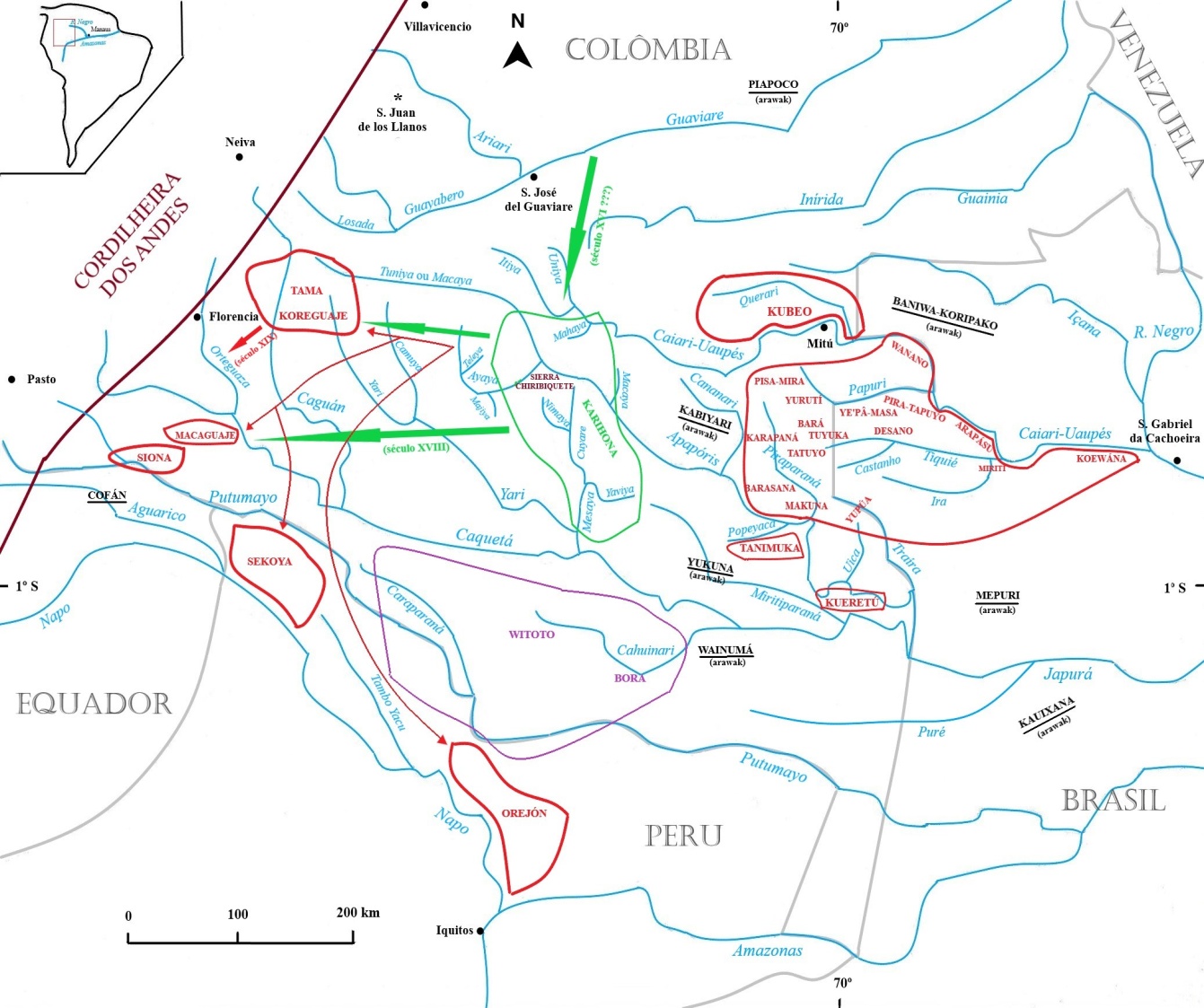 LOCALIZAÇÃO DAS LÍNGUAS TUKANO(em tempo recente, os Karihona (KARIB) cortaram em dois os povos tukano) Na última página deste arquivo, as percentagens referentes à lista anterior (130 conceitos básicos) foram calculadas entre todas as línguas tukano. Abaixo, as percentagens referentes à lista anterior de 130 conceitos básicos entre as nove principais linguas da família tukano (e não de todos os 375 conceitos propostos por Huber & Reed (1992), como o fizeram Waltz, Wheeler e Chacon) [note que, na lista de Huber & Reed, vários conceitos, como “cama”, “neve”, “gelo”, “poncho”, “mar”, etc., são inadequados para a família tukano]:Como o leitor poderá ver no diagrama que segue, nossa nova classificação é bem pouco diferente da versão original. Ela organiza a família tukano em 3 subgrupos (subfamílias) e 11 línguas, vivas ou extintas. As variedades linguísticas que apresentam uma percentagem de cognatos em comum muito elevada (mais de 94%) foram consideradas codialetos da mesma língua. Os potenciais contínuos dialetais aparecem com setas: (↔) ou (↔) (note que TATUYO-KARAPANÁ / BARASANO = 90%  contínuo dialetal entre Tukanid e Barasanid). Dois traços verticais entre línguas sugerem um possível subgrupo. As distâncias ou semelhanças lexicais aparecem em percentagens abaixo do diagrama. Os dados sobre as línguas extintas (†kueretú, †yupúa, †arapásu, †koewána) foram tirados das listas lexicais elaboradas por Koch-Grünberg (1913, 1914), Tastevin (1920, 1921), Martius (1863), Wallace (1853) e Natterer (1831). Por falta de dados, o †miriti-tapuyo do baixo rio Tiquié, um possível codialeto do †arapásu, foi descartado (Brüzzi 1977: 87):Nosso diagrama da família tukano exige vários comentários:a) As distâncias lexicais mostram que a família tukano é composta de línguas bastante próximas entre si. Portanto, o tukano não deve ter uma profundeza temporal de 4.500 anos, como Swadesh (1959) e outros pesquisadores já tinham sugerido.b) O diagrama mostra 7 línguas ou subgrupos que, em geral, nunca foram contestados: TUKANID, BARASANID, DESANID, tanimuka, †kueretú, kubeo, TUKANO OCIDENTAL (OESTE). As percentagens evidenciadas nessas listas básicas mostram um isomorfismo quase perfeito com a totalidade do material lexical. As estruturas morfológicas também acompanham muito bem a comparação lexical: as gramáticas TUKANOID (tukanid, barasanid, desanid) mostram uma notável semelhança entre si, que vai diminuindo com o tanimuka, e ainda mais com o kubeo e com o subgrupo OESTE.c) O léxico sugere fortemente que as línguas tanimuka e †kueretú poderiam formar um subgrupo. Além do léxico, a não-palatalização de *d inicial antes de *i, realizado r nessas duas línguas (por exemplo, *dia > ria),  a assimilição regressiva das sonoras iniciais (*b, *d, *j) às surdas intervocálicas (*p, *t, *s), como em *bi͂pi > pi͂pi “aranha”, *di͂ti > ti͂ti “carvão”, *je͂se > se͂se “porco”, são retenções e inovações que aproximam essas duas línguas. Além disso, a lenição da bilabial sonora entre vogais (*b > h), à qual o tanimuka é imune, parece um dado recente e dialetal em †kueretú (compare: tomu [Martius, 1820] e tõ(h)u [Koch-Grünberg, 1904] “umbigo”, kamu [Martius, 1820] e kã(h)u [Tastevin, 1920] “orelha”, mamu [Tastevin, 1920] e mahu͂ [Koch-Grünberg, 1904] “mão”, jamu [Tastevin, 1920] e jã(h)u [Koch-Grünberg, 1904] “cará”), enquanto a lenição da bilabial surda (*p > h), que sempre toca o †kueretú, é um processo em andamento em certos dialetos tanimuka. No entanto, o mapa mostra que esses dois povos viviam quase no mesmo trecho do baixo rio Apapóris, o que pode ter originado influências mútuas. Em consequência, toda prudência é necessária e, por enquanto, manteremos essas duas línguas separadas.d) A estrutura interna do subgrupo TUKANOID é extremamente delicada. Por um lado, os dicionários das línguas que compõem esse subgrupo (ye’pâ-masa, barasana, desano), assim como a estrutura gramatical delas, mostram um sem-número de cognatos que sugere que a unidade TUKANOID não deixa espaço a muitas dúvidas. Por outro lado, a presença de contínuos dialetais (note que o tatuyo e o karapaná têm uma percentagem de 90% com o barasana, o que poderia sugerir um contínuo dialetal entre TUKANID e BARASANID) mostra que as fronteiras entre TUKANID, BARASANID e DESANID não são tão bem delimitadas quanto aparece no diagrama. Além disso, as numerosas instabilidades fonéticas do desano sugerem que o DESANID teve múltiplos contatos com outros subgrupos, provavelmente o TUKANID. Por exemplo, *p / *V_*V > p [ye’pâ-masa] / p [25 cognatos] ou h [21 cognatos] [desano], sem que o contexto fônico seja detectável. Infelizmente, para resolver o problema, falta-nos um bom dicionário que constaria de toda a dialetologia desano. Sobre a exogamia linguística e o multilinguismo nas línguas tukano, Cf. Ramirez (1997: 2-3).e) Note que o KUBEO-SIONA de Waltz e Wheeler (1972: 121), com percentagem de 95,1%, é exageradamente alto, enquanto que as percentagens de Chacon (2013: 418-420), 55,4% entre KUBEO-EAST.TUKANO e 46,4% entre KUBEO-WEST.TUKANO, estão suspeitas, porque ele compara KUBEO com 14 línguas “East Tukano” e somente 4 línguas “West Tukano” muito próximas. Além disso, não se sabe porque o autor diz que: “The percentage between Kubeo and East Tukano is overwhelming compared with West Tukano” (55,4 vs 46,4 não é decisivo). Lexicalmente, o KUBEO fica entre as línguas orientais e ocidentais sem que se possa dizer nada de mais inteligente. É verdade que nossa percentagem KUBEO-SIONA (68%) é superior à do KUBEO-TANIMUKA (60%) ou à do KUBEO-BARASANA (57%), mas a margem de segurança percentual não é suficiente para se livrar do problema. Do ponto de vista fônico, o kubeo mostra também uma mescla de propriedades fonológicas entre OESTE e LESTE, sem que se possa ter certeza de que temos retenções ou inovações fonológicas.Gramaticalmente:- em KUBEO, temos os sufixos -ka ‘benefactivo’, -rã ‘locativo’ (cf. SIO, etc.: -na), -wa ‘causativo’.- em KUBEO: ba-i ‘ser’: cf. baʔi (KOR, etc.), ... mas também TUK bahu ‘aparecer’.- a modalidade Ø:									KUBEO				KOREGUAJE										3msg						-bi 							-mi										3fsg						-bi-ko 					-mo										3pl							-ma 						-me										outras pessoas		-wi 						-mɨ- os ‘classificadores’: 							KUBEO				SIONA										‘longo’					-jo 							-jo										‘corda/linha’			-be͂ 						-me (cf. TUK, Karapana)										‘oco’						-bi 							-bi (cf. TUK)										‘cauda’					-bu͂ 						-mo											‘prato’						-wa	 					-waf) As ‘línguas’ ou ‘dialetos’ do TUKANO OCIDENTAL formam um contínuo dialetal:                    88%KOR ↔ SIO ↔ SEK ↔ ORE			94% 		94% 			94%	TK / TUK	Tucano / Tukano Próprio, Ye’pâ-Masa, Daseá	WN / WAN	Wanano / Guanano, Kotiria   	 	PY / PIR 	Pira-Tapuyo, Wa’ikhana		WA / WAI 	Waimaja		BR / BAR 	Bará		TY / TUY 	Tuyuka, Dokapuara	YR / YUR	Yurutí / Yurití, Wa(h)íarã / Wa(h)íana		PIS / PIS	Pisa-Mira / Puçá-Tapuyo, Papiwa, Wasɨna		TA / TAT 	Tatuyo, Pamoa		KR / KAR 	Karapaná / Karapana, Mɨtea		DE / DES 	Desano, Wirã / Wina		SR / SIR 	Siriano		MA / MAK	Makuna		BS / BAS 	Barasana / Barasano, Panerã / Hanerã, Yeba-Masa + Eduria / Taiwano		TM / TAN 	Tanimuka, Letuama / Retuarã, Ya(h)una, Upaina		KU / KUB 	Kubeo, Pamiwa		KG / KOR 	Koreguaje + †Tama		SI / SIO 	Siona / Sioni / Zeona + Makaguaje (?)		SE / SEK 	Sekoya, Encabellado, Icaguate, Piojé, Amaguaje		OR / ORE 	Orejón, Máijuna / Maijɨki, Koto, Payagua		†Kue / †KUE	†Kueretú / †KoretúMais:	†KOE	†Koewána (cf. anexos)	†ARA	†Arapásu / †Arapaço, †Kõrea + †Miriti-Tapuyo (cf. anexos)	†YUP	†Yupúa, †Taiaçu-Tapuyo (cf. anexos)FAMÍLIA TUKÁNOI) 	WAN	Wanano / Guanano, Kotiria   	PIR 	Pira-Tapuyo, Wa’ikhana	†KOE	†Koewána	†ARA	†Arapásu / †Arapaço, †Kõrea + †Miriti-Tapuyo	TUK	Tucano / Tukano Próprio, Ye’pâ-Masa, Daseá	TUY 	Tuyuka, Dokapuara	YUR	Yurutí / Yurití, Wa(h)íarã / Wa(h)íana	PIS	Pisa-Mira / Puçá-Tapuyo, Papiwa, Wasɨna	WAI 	Waimaja	BAR 	Bará	KAR 	Karapaná / Karapana, Mɨtea	TAT 	Tatuyo, Pamoa	MAK	Makuna	BAS 	Barasana / Barasano, Panerã / Hanerã, Yeba-Masa + Eduria / Taiwano	DES 	Desano, Wirã / Wina	SIR 	Siriano	†YUP	†Yupúa, †Taiaçu-Tapuyo    	TAN 	Tanimuka, Letuama / Retuarã, Ya(h)una, Upaina    	†KUE	†Kueretú / †KoretúII)	KUB 	Kubeo, PamiwaIII)	KOR 	Koreguaje + †Tama	SIO 	Siona / Sioni / Zeona + Makaguaje (?)	SEK 	Sekoya, Encabellado, Icaguate, Piojé, Amaguaje	ORE 	Orejón, Máijuna / Maijɨki, Koto, PayaguaTUKANO93%PIRA-TAPUYA92%92%TUYUKA84%86%88%BARASANO85%82%83%82%DESANO66%69%73%73%71%TANIMUKA67%69%73%73%65%82%†KUERETÚ(só 81 termos básicos)55%55%57%57%55%60%56%KUBEO58%59%59%60%58%58%56%68%SIONAFAMÍLIA TUKANO: 3 Subgrupos ─ 11 línguas (9 vivas + 2 extintas)																						Pira-Tapuyo e codialetos Wanano,                                                                           	 	          	†Arapásu, †Koewána																						Tukanid						Ye’pâ-Masa (tukano próprio)																															Tuyuka (e codialetos Yurutí, Pisa-																															Mira, Bará/Waimaja) ↔ Karapaná                                                                                                                                                        							↔ Tatuyo														TUKANOID												Barasana e codialeto Eduria 													   (Apapóris-Uaupés)			Barasanid																															Makuna										LESTE																																																			Desano e codialetos (siriano, etc.)																						Desanid																																							†Yupúa																															Tanimuka																															†Kueretú																														???													MEIO																																																					Kubeo																																		Koreguaje, †Tama													OESTE																		Siona, †Macaguaje																																	Sekoya																																	Orejón (máihuna)																																																		        				60%				70% 					82% 					90% 					100%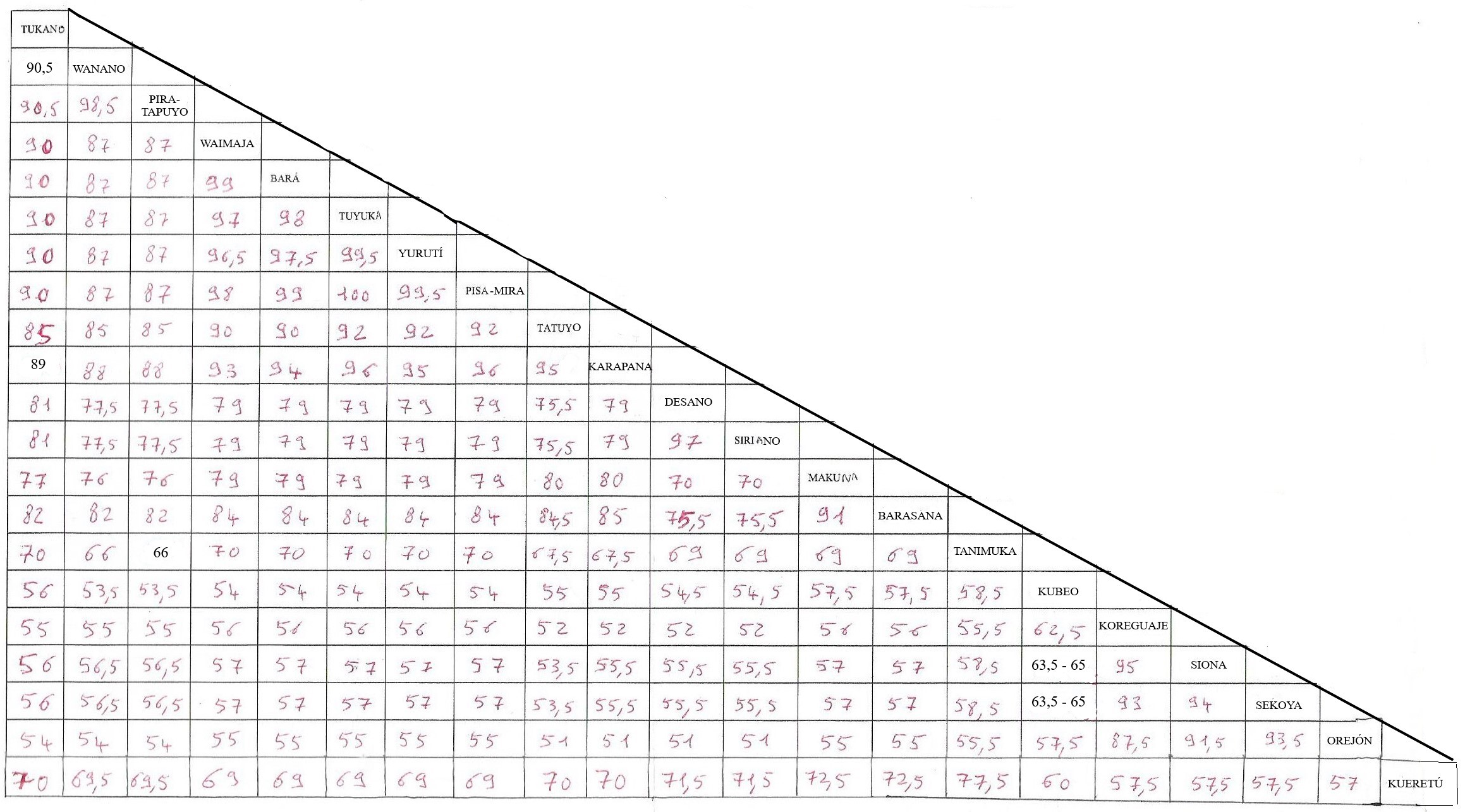 